ИБРЕСИНСКИЙ ВЕСТНИК№ 17 от 21 июля 2022 годаИНФОРМАЦИОННЫЙ ЛИСТАДМИНИСТРАЦИИ ИБРЕСИНСКОГО РАЙОНАО внесении изменений в муниципальную программу «Развитие сельского хозяйства и регулирование рынка сельскохозяйственной продукции, сырья и продовольствияИбресинского района Чувашской Республики»,утвержденную постановлением администрацииИбресинского района Чувашской Республикиот 18 июня 2019 г. №360Администрация Ибресинского района Чувашской Республики ПОСТАНОВЛЯЕТ:1. Утвердить  прилагаемые изменения, которые вносятся в муниципальную программу «Развитие сельского хозяйства и регулирование рынка сельскохозяйственной продукции, сырья и  продовольствия Ибресинского района  Чувашской Республики», утвержденную постановлением администрации Ибресинского района Чувашской Республики от 18 июня 2019 г. № 360 (с изменениями, внесенными постановлениями администрации Ибресинского района Чувашской Республики от 20 апреля 2020 г. №236, от 25 мая 2020 г. №281, от 19 мая 2021 г. №243, от 11 апреля 2022 г. №204, от 16 мая 2022 г. №281, от 17 июня 2022 г. №388).2. Настоящее постановление вступает в силу со дня его официального опубликования. Глава администрацииИбресинского района                                                                                      И.Г. СемёновИсп.: Иванова Д.Н.Тел.: 2-12-19УТВЕРЖДЕНЫпостановлением администрации Ибресинского района № 427 от 12.07.2022  Изменения, которые вносятся в муниципальную программу «Развитие сельского хозяйства и регулирование рынка сельскохозяйственной продукции, сырья и  продовольствия Ибресинского района Чувашской Республики», утвержденную постановлением администрации Ибресинского района Чувашской Республики от 18 июня 2019 г. № 360 (с изменениями, внесенными постановлениями администрации Ибресинского района Чувашской Республики от 20 апреля 2020 г. №236, от 25 мая 2020 г. №281, от 19 мая 2021 г. №243, от 11 апреля 2022 г. №204, от 16 мая 2022 г. №281, от 17 июня 2022 г. №388)1. Позицию «Объемы финансирования Муниципальной программы с разбивкой по годам реализации» паспорта муниципальной программы «Развитие сельского хозяйства и регулирование рынка сельскохозяйственной продукции, сырья и  продовольствия Ибресинского района  Чувашской Республики» (далее – Муниципальная программа), изложить в следующей редакции:2. Раздел  «III. Обоснование объема финансовых ресурсов, необходимых для реализации Муниципальной программы (с расшифровкой по источникам финансирования, по этапам и годам реализации Муниципальной программы)» Муниципальной программы изложить в следующей редакции: «Раздел III. Обоснование объема финансовых ресурсов,необходимых для реализации Муниципальной программы 
(с расшифровкой по источникам финансирования, по этапам и годам реализации Муниципальной программы)Расходы Муниципальной программы формируются за счет средств федерального бюджета, республиканского бюджета Чувашской Республики, бюджета Ибресинского района Чувашской Республики, бюджета поселений Ибресинского района Чувашской Республики и средств внебюджетных источников.При софинансировании мероприятий Муниципальной программы из внебюджетных источников могут использоваться в том числе различные инструменты государственно-частного партнерства.Прогнозируемый объем финансирования Муниципальной программы в 2019–2035 годах составляет 642445,45116 тыс. рублей, в том числе:в 2019 году – 69362,820 тыс. рублей;в 2020 году – 33382,310 тыс. рублей;в 2021 году – 33905,066 тыс. рублей;в 2022 году – 44045,34016 тыс. рублей;в 2023 году – 37166,260 тыс. рублей;в 2024 году – 36569,985 тыс. рублей;в 2025 году – 35273,970 тыс. рублей;в 2026–2030 годах – 176369,850 тыс. рублей;в 2031–2035 годах – 176369,850 тыс. рублей;из них средства:федерального бюджета – 270880,327 тыс. рублей (42,16 процента), в том числе:в 2019 году – 29797,587 тыс. рублей;в 2020 году – 14228,330 тыс. рублей;в 2021 году – 14407,780 тыс. рублей;в 2022 году – 14757,93 тыс. рублей;в 2023 году – 14808,210 тыс. рублей;в 2024 году – 15027,750 тыс. рублей;в 2025 году – 15259,340 тыс. рублей;в 2026–2030 годах – 76296,700 тыс. рублей;в 2031–2035 годах – 76296,700 тыс. рублей;республиканского бюджета Чувашской Республики 163629,48682 тыс. рублей (25,47 процента), в том числе:в 2019 году – 12162,345 тыс. рублей;в 2020 году – 8143,050 тыс. рублей;в 2021 году – 8253,430 тыс. рублей;в 2022 году – 17768,76182 тыс. рублей;в 2023 году – 10851,200 тыс. рублей;в 2024 году – 10039,880 тыс. рублей;в 2025 году – 8764,620 тыс. рублей;в 2026–2030 годах – 43823,100 тыс. рублей;в 2031–2035 годах – 43823,100 тыс. рублей;бюджета Ибресинского района Чувашской Республики 1839,50334 тыс. рублей (0,29 процента), в том числе:в 2019 году – 858,219 тыс. рублей;в 2020 году – 38,000 тыс. рублей;в 2021 году – 216,066 тыс. рублей;в 2022 году – 287,21834 тыс. рублей;в 2023 году – 220,000 тыс. рублей;в 2024 году – 220,000 тыс. рублей;бюджета поселений Ибресинского района Чувашской Республики 385,315 тыс. рублей (0,06 процента), в том числе:в 2022 году – 148,500 тыс. рублей;в 2023 году – 148,500 тыс. рублей;в 2024 году – 88,315 тыс. рублей;внебюджетных источников – 205710,819 тыс. рублей  (32,02 процента), в том числе:в 2019 году – 26544,669 тыс. рублей;в 2020 году – 10972,930 тыс. рублей;в 2021 году – 11027,790 тыс. рублей;в 2022 году – 11082,930 тыс. рублей;в 2023 году – 11138,350 тыс. рублей;в 2024 году – 11194,040 тыс. рублей;в 2025 году – 11250,010 тыс. рублей;в 2026–2030 годах – 56250,050 тыс. рублей;в 2031–2035 годах – 56250,050 тыс. рублей.Объемы финансирования Муниципальной программы подлежат ежегодному уточнению исходя из реальных возможностей бюджетов всех уровней.Финансирование Муниципальной программы во временном разрезе отражено в табл. 1.».3. Таблицу 1 Муниципальной программы изложить в следующей редакции:«Таблица 1Финансирование  Муниципальной программы в 2019–2035 годах(тыс. рублей)».4. Приложение №2 «Ресурсное обеспечение и прогнозная (справочная) оценка расходов за счет всех источников финансирования реализации муниципальной программы «Развитие сельского хозяйства и регулирование рынка сельскохозяйственной продукции, сырья и продовольствия Ибресинского района Чувашской Республики» Муниципальной программы изложить в следующей редакции:«Приложение № 2 к муниципальной программе «Развитие сельского хозяйства  и регулирование рынка сельскохозяйственной продукции, сырья и продовольствия Ибресинского района Чувашской Республики»Ресурсное обеспечение и прогнозная (справочная) оценка расходов за счет всех источников финансирования реализации муниципальной программы «Развитие сельского хозяйства и регулирование рынка сельскохозяйственной продукции, сырья и продовольствия Ибресинского района Чувашской Республики» ».5. В приложении №3 к Муниципальной программе:в паспорте подпрограммы «Развитие отраслей агропромышленного комплекса» муниципальной программы (далее - подпрограмма):позицию «Объемы финансирования подпрограммы с разбивкой по годам реализации» изложить в следующей редакции:в разделе IV подпрограммы:абзацы второй – седьмой изложить в следующей редакции:«Прогнозируемые объемы бюджетных ассигнований на реализацию мероприятий подпрограммы в 2019–2035 годах составляют 626849,83516 тыс. рублей.На 1 этапе (2019–2025 годы) объем финансирования подпрограммы составляет 274110,13516 тыс. рублей, в том числе:в 2019 году – 54832,27 тыс. рублей;в 2020 году – 33343,41 тыс. рублей;в 2021 году – 33688,00 тыс. рублей;в 2022 году – 43735,64016 тыс. рублей;»;приложение №1 к подпрограмме изложить в следующей редакции:«Приложение №1к подпрограмме «Развитие отраслей агропромышленного комплекса» муниципальной программы «Развитие сельского хозяйства и регулирование рынка сельскохозяйственной продукции, сырья и продовольствия Ибресинского района Чувашской Республики»Ресурсное обеспечение реализации подпрограммы «Развитие отраслей агропромышленного комплекса» муниципальной программы  «Развитие сельского хозяйства и регулирование рынка сельскохозяйственной продукции, сырья и продовольствия Ибресинского района Чувашской Республики»Цель «Создание условий для своевременного реагирования и оказания необходимой помощи пострадавшим в результате чрезвычайных ситуаций природного характера сельскохозяйственным товаропроизводителям»».Извещение о проведении торгов по открытой форме подачи заявок и предложений о цене права на заключение договоров купли-продажи, аренды земельных участков из земель населенных пунктов, сельскохозяйственного назначения, расположенных на территории Ибресинского района Чувашской РеспубликиАдминистрация Ибресинского района  извещает о проведении 17 августа 2022 года в 14 часов 00 минут по московскому времени в здании администрации Ибресинского района адресу: Чувашская Республика, Ибресинский район, п. Ибреси, ул. Маресьева, д. 49, каб. 304 аукциона (торга) по открытой форме подачи заявок и предложений о цене права на заключение договоров купли-продажи, аренды земельных участков из земель населенных пунктов, сельскохозяйственного назначения, государственная собственность,  на которые не разграничена.Лот 1. Адрес (местонахождение) Участка:  Чувашская Республика, Ибресинский район, Айбечское сельское поселение, д. Айбечи, ул. ЦентральнаяКадастровый номер Участка - 21:10:081305:198Категория земель – земли населенных пунктовВид разрешенного использования Участка – ведение огородничестваОбщая площадь Участка –  2708 кв.м.Вид права –  собственностьНа участке расположен объект недвижимости с кадастровым номером 21:10:000000:6434 – сооружение - производственно-технологический комплекс - воздушная линия электропередачи высокого напряжения ВЛ-10 кВ «Калинина» от ПС «Рассвет» 110/10 кВ, находящееся в собственности Публичного акционерного общества «Межрегиональная распределительная сетевая компания Волги» (ИНН 6450925977), дата и номер государственной регистрации – 08.05.2008 № 21-21-04/006/2008-389.Обременения:  не имеются.Начальная цена продажи земельного участка: 7744 (семь тысяч семьсот сорок четыре) рубля 88 копеек.Размер задатка на участие в аукционе устанавливается в сумме: 7744 (семь тысяч семьсот сорок четыре) рубля 88 копеек. (100 % от начального размера продажи земельного участка).Величина повышения начальной цены (шаг аукциона) – 232 (двести тридцать два) рубля 35 копеек. (3 % от начальной цены продажи земельного участка) и не изменяется в течение всего аукциона.Лот 2. Адрес (местонахождение) Участка:  Чувашская Республика, Ибресинский район, Климовское сельское поселениеКадастровый номер Участка - 21:10:060101:1798Категория земель – земли сельскохозяйственного назначенияВид разрешенного использования Участка – сельскохозяйственное использованиеОбщая площадь Участка –  4199  кв.м.Вид права –   аренда, сроком на 49 (сорок девять) летНа участке расположен объект недвижимости с кадастровым номером 21:10:000000:6434 – сооружение - производственно-технологический комплекс - воздушная линия электропередачи высокого напряжения ВЛ-10 кВ «Калинина» от ПС «Рассвет» 110/10 кВ, находящееся в собственности Публичного акционерного общества «Межрегиональная распределительная сетевая компания Волги» (ИНН 6450925977), дата и номер государственной регистрации – 08.05.2008 № 21-21-04/006/2008-389.Обременения:  Ограничение прав на земельный участок, предусмотренные статьями 56, 56.1  Земельного кодекса Российской Федерации; срок действия: с 21.05.2019;Ограничение прав на земельный участок, предусмотренные статьями 56,56.1  Земельного кодекса Российской Федерации; срок действия: с 13.08.2021Начальная цена годового размера аренды за земельный участок: 346 (триста сорок шесть) рублей 42 копейки.Размер задатка на участие в аукционе устанавливается в сумме: 346 (триста сорок шесть) рублей 42 копейки. (100 % от начального размера аренды земельного участка).Величина повышения начальной цены (шаг аукциона) – 10 (десять) рублей 39 копеек. (3 % от начального размера аренды земельного участка) и не изменяется в течение всего аукциона.Лот 3. Адрес (местонахождение) Участка:  Чувашская Республика, Ибресинский район, Климовское сельское поселениеКадастровый номер Участка - 21:10:060101:1795Категория земель – земли сельскохозяйственного назначенияВид разрешенного использования Участка – сельскохозяйственное использованиеОбщая площадь Участка –  5033  кв.м.Вид права –  аренда, сроком на 49 (сорок девять) летНа участке расположен объект недвижимости с кадастровым номером 21:10:000000:6434 – сооружение - производственно-технологический комплекс - воздушная линия электропередачи высокого напряжения ВЛ-10 кВ «Калинина» от ПС «Рассвет» 110/10 кВ, находящееся в собственности Публичного акционерного общества «Межрегиональная распределительная сетевая компания Волги» (ИНН 6450925977), дата и номер государственной регистрации – 08.05.2008 № 21-21-04/006/2008-389.Обременения:  Ограничение прав на земельный участок, предусмотренные статьями 56, 56.1  Земельного кодекса Российской Федерации; срок действия: с 21.05.2019;Ограничение прав на земельный участок, предусмотренные статьями 56,56.1  Земельного кодекса Российской Федерации; срок действия: с 13.08.2021Начальная цена годового размера аренды за земельный участок: 415 (четыреста пятнадцать) рублей 22 копейки.Размер задатка на участие в аукционе  устанавливается в сумме: 415 (четыреста пятнадцать) рублей 22 копейки. (100 % от начального размера аренды земельного участка).Величина повышения начальной цены (шаг аукциона) – 12 (двенадцать) рублей 46 копеек.  (3 % от начального размера аренды земельного участка) и не изменяется в течение всего аукциона.Лот 4. Адрес (местонахождение) Участка:  Чувашская Республика, Ибресинский район, Климовское сельское поселениеКадастровый номер Участка - 21:10:060101:1898Категория земель – земли сельскохозяйственного назначенияВид разрешенного использования Участка – сельскохозяйственное использованиеОбщая площадь Участка –  13234  кв.м.Вид права –    аренда, сроком на 49 (сорок девять) летОбременения: Ограничение прав на земельный участок, предусмотренные статьями 56,56.1  Земельного кодекса Российской Федерации; срок действия: с 21.12.2021.Начальная цена годового размера аренды за земельный участок: 1091 (одна тысяча девяносто один) рубль 80 копеек.Размер задатка на участие в аукционе  устанавливается в сумме: 1091 (одна тысяча девяносто один) рубль 80 копеек. (100 % от начального размера аренды земельного участка).Величина повышения начальной цены (шаг аукциона) – 32 (тридцать два) рубля 75 копеек.  (3 % от начального размера аренды земельного участка) и не изменяется в течение всего аукциона.Лот 5. Адрес (местонахождение) Участка:  Чувашская Республика, Ибресинский район, Климовское сельское поселениеКадастровый номер Участка - 21:10:060101:1897Категория земель – земли сельскохозяйственного назначенияВид разрешенного использования Участка – сельскохозяйственное использованиеОбщая площадь Участка –  1725  кв.м.Вид права –    аренда, сроком на 49 (сорок девять) летОбременения: не имеются.Начальная цена годового размера аренды за земельный участок: 142 (сто сорок два) рубля 31 копейка.Размер задатка на участие в аукционе  устанавливается в сумме: 142 (сто сорок два) рубля 31 копейка. (100 % от начального размера аренды земельного участка).Величина повышения начальной цены (шаг аукциона) – 4 (четыре) рубля 27 копеек.  (3 % от начального размера аренды земельного участка) и не изменяется в течение всего аукциона.Лот 6. Адрес (местонахождение) Участка:  Чувашская Республика, Ибресинский район, Малокармалинское сельское поселениеКадастровый номер Участка - 21:10:190401:261Категория земель – земли сельскохозяйственного назначенияВид разрешенного использования Участка – сельскохозяйственное использованиеОбщая площадь Участка –  5206  кв.м.Вид права –    аренда, сроком на 49 (сорок девять) летОбременения:  не имеются.Начальная цена годового размера аренды за земельный участок: 331 (триста тридцать один) рубль 88 копеек.Размер задатка на участие в аукционе  устанавливается в сумме: 331 (триста тридцать один) рубль 88 копеек. (100 % от начального размера аренды земельного участка).Величина повышения начальной цены (шаг аукциона) – 9 (девять) рублей 96 копеек.  (3 % от начального размера аренды земельного участка) и не изменяется в течение всего аукциона.Лот 7. Адрес (местонахождение) Участка:  Чувашская Республика, Ибресинский район, Хормалинское сельское поселениеКадастровый номер Участка - 21:10:090101:706Категория земель – земли сельскохозяйственного назначенияВид разрешенного использования Участка – сельскохозяйственное использованиеОбщая площадь Участка –  24517  кв.м.Вид права –    аренда, сроком на 49 (сорок девять) летОбременения:  Ограничение прав на земельный участок, предусмотренные статьями 56 Земельного кодекса Российской Федерации; срок действия: с 06.05.2022.Начальная цена годового размера аренды за земельный участок: 1776 (одна тысяча семьсот семьдесят шесть) рублей 26 копеек.Размер задатка на участие в аукционе  устанавливается в сумме: 1776 (одна тысяча семьсот семьдесят шесть) рублей 26 копеек. (100 % от начального размера аренды земельного участка).Величина повышения начальной цены (шаг аукциона) – 53 (пятьдесят три) рубля 29 копеек.  (3 % от начального размера аренды земельного участка) и не изменяется в течение всего аукциона.Лот 8. Адрес (местонахождение) Участка:  Чувашская Республика, Ибресинский район, Хормалинское сельское поселениеКадастровый номер Участка - 21:10:090101:714Категория земель – земли сельскохозяйственного назначенияВид разрешенного использования Участка – сельскохозяйственное использованиеОбщая площадь Участка –  454579  кв.м.Вид права –  аренда, сроком на 49 (сорок девять) летОбременения:  не имеются.Начальная цена годового размера аренды за земельный участок: 32934 (тридцать две тысячи девятьсот тридцать четыре) рубля 25 копеек.Размер задатка на участие в аукционе  устанавливается в сумме: 32934 (тридцать две тысячи девятьсот тридцать четыре) рубля 25 копеек. (100 % от начального размера аренды земельного участка).Величина повышения начальной цены (шаг аукциона) – 988 (девятьсот восемьдесят восемь) рублей 03 копейки.  (3 % от начального размера аренды земельного участка) и не изменяется в течение всего аукциона.Лот 9. Адрес (местонахождение) Участка:  Чувашская Республика, Ибресинский район, Хормалинское сельское поселениеКадастровый номер Участка - 21:10:090101:715Категория земель – земли сельскохозяйственного назначенияВид разрешенного использования Участка – сельскохозяйственное использованиеОбщая площадь Участка –  415325  кв.м.Вид права –  аренда, сроком на 49 (сорок девять) летОбременения:  Ограничение прав на земельный участок, предусмотренные статьями 56 Земельного кодекса Российской Федерации; срок действия: с 06.06.2022.Начальная цена годового размера аренды за земельный участок: 30090 (тридцать тысяч девяносто) рублей 30 копеек.Размер задатка на участие в аукционе  устанавливается в сумме: 30090 (тридцать тысяч девяносто) рублей 30 копеек. (100 % от начального размера аренды земельного участка).Величина повышения начальной цены (шаг аукциона) – 902 (девятьсот два) рубля 71 копейка.  (3 % от начального размера аренды земельного участка) и не изменяется в течение всего аукциона.Лот 10. Адрес (местонахождение) Участка:  Чувашская Республика, Ибресинский район, Айбечское сельское поселениеКадастровый номер Участка - 21:10:080101:1170Категория земель – земли сельскохозяйственного назначенияВид разрешенного использования Участка – сельскохозяйственное использованиеОбщая площадь Участка –  457188 кв.м.Вид права –  аренда, сроком на 49 (сорок девять) летОбременения:  не имеются.Начальная цена годового размера аренды за земельный участок: 31134 (тридцать одна тысяча сто тридцать четыре) рубля 50 копеек.Размер задатка на участие в аукционе  устанавливается в сумме: 31134 (тридцать одна тысяча сто тридцать четыре) рубля 50 копеек. (100 % от начального размера аренды земельного участка).Величина повышения начальной цены (шаг аукциона) – 934 (девятьсот тридцать четыре) рубля 04 копейки.  (3 % от начального размера аренды земельного участка) и не изменяется в течение всего аукциона.Для участия в аукционе претенденты должны представить в срок по 11 августа 2022 года (включительно) следующие документы:- заявку на участие в аукционе, по установленной форме с указанием реквизитов счета для возврата задатка;- копию документа удостоверяющего личность (паспорт) -  для физических лиц;-надлежащим образом заверенный перевод на русский язык документов о государственной регистрации юридического лица в соответствии с законодательством иностранного государства в случае, если заявителем является иностранное юридическое лицо;- документы, подтверждающие внесение задатка.Документы, содержащие неоговоренные помарки, подчистки, исправления и т.п. аукционной комиссией не рассматриваются. Одно лицо имеет право подать только одну заявку. Заявка, поступившая по истечении срока приема заявок, возвращается заявителю в день ее поступления.Извещение об отказе в проведении аукциона размещается на официальном сайте Российской Федерации в сети «Интернет» для размещения информации о проведении торгов (http://torgi.gov.ru), в информационно-телекоммуникационной сети Интернет на официальном сайте Ибресинского района Чувашской Республики (https://ibresi.cap.ru/), и в информационном издании администрации Ибресинского района «Ибресинский Вестник» в течение 3 (трех) дней со дня принятия данного решения. Организатор аукциона в течение трех дней со дня принятия решения об отказе в проведении аукциона извещает участников аукциона об отказе в проведении аукциона и возвращает участникам внесенные задатки.Дата начала приема заявок 18 июля 2022 года.  Прием заявок на участие в аукционе осуществляется нарочно в рабочие дни с 8 часов 00 минут до 17 часов 00 минут по адресу: п. Ибреси, ул. Маресьева, дом № 49 (каб.304), телефон для справок: 8(83538) 2-25-71.Заявитель имеет право отозвать принятую организатором аукциона заявку до дня окончания срока приема заявок, уведомив об этом (в письменной форме) организатора аукциона.Исполнение обязанности по внесению суммы задатка третьими лицами не допускается.Задаток перечисляется на счет: УФК по Чувашской Республике (администрация Ибресинского района Чувашской Республики), Отделение-НБ Чувашская Республика Банка  России//УФК по Чувашской Республике г. Чебоксары № счета получателя платежа 03232643976130001500, КПП 210501001, ИНН 2105002182, БИК  019706900, лицевой счет 05153000990.  В графе «Назначение платежа» необходимо указать: «Задаток за участие в аукционе 17.08.2022 Лот №___». Возврат задатка участникам, не допущенным к участию в аукционе или не выигравшим аукцион, осуществляется в течение 3 (трех) рабочих дней со дня подписания протокола о рассмотрения заявок на участие в аукционе или протокола об итогах аукциона. Задаток, внесенный победителем, засчитывается в оплату приобретаемого в аренду (собственность) земельного участка.Победителем аукциона признается участник, предложивший наиболее высокую цену за соответствующий земельный участок. Договор подлежит заключению в срок не ранее чем через десять дней со дня размещения информации о результатах аукциона на официальном сайте Российской Федерации в сети «Интернет» для размещения информации о проведении торгов (http://torgi.gov.ru). Если победитель аукциона отказался или уклонился от подписания протокола об итогах аукциона, подписания договора аренды, внесенный победителем аукциона задаток ему не возвращается. Сведения, о победителях аукциона, уклонившихся от заключения договоров аренды, включаются в реестр недобросовестных участников аукциона.Извещение о проведении аукциона на право заключения договора аренды земельных участков размещено на официальном сайте Российской Федерации в сети «Интернет» для размещения информации о проведении торгов (http://torgi.gov.ru), в информационно-телекоммуникационной сети Интернет на официальном сайте Администрации Ибресинского района Чувашской Республики (http://ibresi.cap.ru), и в информационном издании администрации Ибресинского района  «Ибресинский Вестник».Прием заявок, оформление документов для участия на торгах, ознакомление с формой заявки, проектом договора аренды, договора купли-продажи, осмотр земельных участков на местности (с предварительным согласованием с претендентами) осуществляются в рабочие дни с 18.07.2022 по 11.08.2022 по адресу:  п. Ибреси, ул. Маресьева, дом № 49, каб. № 304.ЧĂВАШ РЕСПУБЛИКИ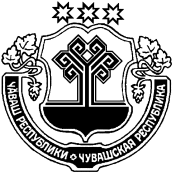 ЧУВАШСКАЯ РЕСПУБЛИКАЙĚПРЕÇ РАЙОНĚН АДМИНИСТРАЦИЙĚ ЙЫШĂНУ12.07.2022           427 №хула евěрлě Йěпреç поселок  АДМИНИСТРАЦИЯИБРЕСИНСКОГО РАЙОНА ПОСТАНОВЛЕНИЕ12.07.2022            № 427поселок городского типа Ибреси«Объемы финансирования Муниципальной программы с разбивкой по годам реализации –Прогнозируемый объем финансирования Муниципальной программы в 2019–2035 годах составляет 642445,45116 тыс. рублей, в том числе:в 2019 году – 69362,820 тыс. рублей;в 2020 году – 33382,310 тыс. рублей;в 2021 году – 33905,066 тыс. рублей;в 2022 году – 44045,34016 тыс. рублей;в 2023 году – 37166,260 тыс. рублей;в 2024 году – 36569,985 тыс. рублей;в 2025 году – 35273,970 тыс. рублей;в 2026–2030 годах – 176369,850 тыс. рублей;в 2031–2035 годах – 176369,850 тыс. рублей;из них средства:федерального бюджета – 270880,327 тыс. рублей (42,16 процента), в том числе:в 2019 году – 29797,587 тыс. рублей;в 2020 году – 14228,330 тыс. рублей;в 2021 году – 14407,780 тыс. рублей;в 2022 году – 14757,93 тыс. рублей;в 2023 году – 14808,210 тыс. рублей;в 2024 году – 15027,750 тыс. рублей;в 2025 году – 15259,340 тыс. рублей;в 2026–2030 годах – 76296,700 тыс. рублей;в 2031–2035 годах – 76296,700 тыс. рублей;республиканского бюджета Чувашской Республики 163629,48682 тыс. рублей (25,47 процента), в том числе:в 2019 году – 12162,345 тыс. рублей;в 2020 году – 8143,050 тыс. рублей;в 2021 году – 8253,430 тыс. рублей;в 2022 году – 17768,76182 тыс. рублей;в 2023 году – 10851,200 тыс. рублей;в 2024 году – 10039,880 тыс. рублей;в 2025 году – 8764,620 тыс. рублей;в 2026–2030 годах – 43823,100 тыс. рублей;в 2031–2035 годах – 43823,100 тыс. рублей;бюджета Ибресинского района Чувашской Республики 1839,50334 тыс. рублей (0,29 процента), в том числе:в 2019 году – 858,219 тыс. рублей;в 2020 году – 38,000 тыс. рублей;в 2021 году – 216,066 тыс. рублей;в 2022 году – 287,21834 тыс. рублей;в 2023 году – 220,000 тыс. рублей;в 2024 году – 220,000 тыс. рублей;бюджета поселений Ибресинского района Чувашской Республики 385,315 тыс. рублей (0,06 процента), в том числе:в 2022 году – 148,500 тыс. рублей;в 2023 году – 148,500 тыс. рублей;в 2024 году – 88,315 тыс. рублей;внебюджетных источников – 205710,819 тыс. рублей  (32,02 процента), в том числе:в 2019 году – 26544,669 тыс. рублей;в 2020 году – 10972,930 тыс. рублей;в 2021 году – 11027,790 тыс. рублей;в 2022 году – 11082,930 тыс. рублей;в 2023 году – 11138,350 тыс. рублей;в 2024 году – 11194,040 тыс. рублей;в 2025 году – 11250,010 тыс. рублей;в 2026–2030 годах – 56250,050 тыс. рублей;в 2031–2035 годах – 56250,050 тыс. рублей».ВсегоВ том числеВ том числеВ том числеВ том числеВ том числеВ том числеВ том числеВ том числеВ том числеВсего.......2026–2030 гг.2031–
2035  гг.Всего642445,4511669362,8233382,3133905,06644045,3401637166,2636569,98535273,97176369,85176369,85в том числе за счет средств:федерального бюджета270880,32729797,58714228,3314407,7814757,9314808,2115027,7515259,3476296,776296,7республиканского бюджета Чувашской Республики163629,4868212162,3458143,058253,4317768,7618210851,210039,888764,6243823,143823,1бюджет Ибресинского района Чувашской Республики1839,50334858,21938216,066287,21834220220000бюджет поселений Ибресинского района Чувашской Республики385,315000148,5148,588,315000внебюджетных источников205710,81926544,66910972,9311027,7911082,9311138,3511194,0411250,0156250,0556250,05СтатусНаименование муниципальной программы (подпрограммы муниципальной программы, основного мероприятия)Код бюджетной классификацииКод бюджетной классификацииИсточники 
финансированияРасходы по годам, тыс. рублейРасходы по годам, тыс. рублейРасходы по годам, тыс. рублейРасходы по годам, тыс. рублейРасходы по годам, тыс. рублейРасходы по годам, тыс. рублейРасходы по годам, тыс. рублейРасходы по годам, тыс. рублейРасходы по годам, тыс. рублейСтатусНаименование муниципальной программы (подпрограммы муниципальной программы, основного мероприятия)главный распорядитель бюджетных средствцелевая статья расходовИсточники 
финансирования20192020202120222023202420252026–20302031–203512345667891011121314Муниципальная программа «Развитие сельского хозяйства и регулирование рынка сельскохозяйственной продукции, сырья и продовольствия Ибресинского района Чувашской Республики» всего69362,8269362,8233382,3133905,06644045,3401637166,2636569,98535273,97176369,85176369,85Муниципальная программа «Развитие сельского хозяйства и регулирование рынка сельскохозяйственной продукции, сырья и продовольствия Ибресинского района Чувашской Республики»  903Ц900000000федеральный бюджет29797,58729797,58714228,3314407,7814757,9314808,2115027,7515259,3476296,7076296,7Муниципальная программа «Развитие сельского хозяйства и регулирование рынка сельскохозяйственной продукции, сырья и продовольствия Ибресинского района Чувашской Республики» 903882Ц900000000республиканский бюджет Чувашской Республики12162,34512162,3458143,058253,4317768,7618210851,2010039,888764,6243823,1043823,1Муниципальная программа «Развитие сельского хозяйства и регулирование рынка сельскохозяйственной продукции, сырья и продовольствия Ибресинского района Чувашской Республики» 903Ц900000000бюджет Ибресинского района Чувашской Республики858,219858,21938,00216,066287,21834220,00220,000,000,000,00Муниципальная программа «Развитие сельского хозяйства и регулирование рынка сельскохозяйственной продукции, сырья и продовольствия Ибресинского района Чувашской Республики» 903Ц900000000бюджет поселений Ибресинского района Чувашской Республики0,000,000,000,00148,50148,5088,3150,000,000,00Муниципальная программа «Развитие сельского хозяйства и регулирование рынка сельскохозяйственной продукции, сырья и продовольствия Ибресинского района Чувашской Республики» внебюджетные источники26544,66926544,66910972,9311027,7911082,9311138,3511194,0411250,0156250,0556250,05Подпрограмма «Развитие ветеринарии в Чувашской Республике»всего48,3848,380,901,0029,7029,7029,700,000,000,00Подпрограмма «Развитие ветеринарии в Чувашской Республике»федеральный бюджет0,000,000,000,000,000,000,000,000,000,00Подпрограмма «Развитие ветеринарии в Чувашской Республике»903Ц970000000республиканский бюджет Чувашской Республики28,3828,380,901,0029,7029,7029,700,000,000,00Подпрограмма «Развитие ветеринарии в Чувашской Республике»903Ц960000000бюджет Ибресинского района Чувашской Республики20,0020,000,000,000,000,000,000,000,000,00Подпрограмма «Развитие ветеринарии в Чувашской Республике»бюджет поселений Ибресинского района Чувашской Республики0,000,000,000,000,000,000,000,000,000,00Подпрограмма «Развитие ветеринарии в Чувашской Республике»внебюджетные источники0,000,000,000,000,000,000,000,000,000,00Основное мероприятие 1Предупреждение и ликвидация болезней животныхвсего0,000,000,000,000,000,000,000,000,000,00Основное мероприятие 1Предупреждение и ликвидация болезней животныхфедеральный бюджет0,000,000,000,000,000,000,000,000,000,00Основное мероприятие 1Предупреждение и ликвидация болезней животных903Ц970200000 республиканский бюджет Чувашской Республики0,000,000,000,000,000,000,000,000,000,00Основное мероприятие 1Предупреждение и ликвидация болезней животныхбюджет Ибресинского района Чувашской Республики0,000,000,000,000,000,000,000,000,000,00Основное мероприятие 1Предупреждение и ликвидация болезней животныхбюджет поселений Ибресинского района Чувашской Республики0,000,000,000,000,000,000,000,000,000,00Основное мероприятие 1Предупреждение и ликвидация болезней животныхвнебюджетные источники0,000,000,000,000,000,000,000,000,000,00Основное мероприятие 2Организация и осуществление мероприятий по регулированию численности безнадзорных животныхвсего48,3848,380,000,000,000,000,000,000,000,00Основное мероприятие 2Организация и осуществление мероприятий по регулированию численности безнадзорных животныхфедеральный бюджет0,000,000,000,000,000,000,000,000,000,00Основное мероприятие 2Организация и осуществление мероприятий по регулированию численности безнадзорных животных903Ц970100000республиканский бюджет Чувашской Республики28,3828,380,000,000,000,000,000,000,000,00Основное мероприятие 2Организация и осуществление мероприятий по регулированию численности безнадзорных животных903Ц960200000бюджет Ибресинского района Чувашской Республики20,0020,000,000,000,000,000,000,000,000,00Основное мероприятие 2Организация и осуществление мероприятий по регулированию численности безнадзорных животныхбюджет поселений Ибресинского района Чувашской Республики0,000,000,000,000,000,000,000,000,000,00Основное мероприятие 2Организация и осуществление мероприятий по регулированию численности безнадзорных животныхвнебюджетные источники0,000,000,000,000,000,000,000,000,000,00Основное мероприятие 3Организация мероприятий при осуществлении деятельности по обращению с животными без владельцеввсего0,000,000,901,0029,7029,7029,700,000,000,00Основное мероприятие 3Организация мероприятий при осуществлении деятельности по обращению с животными без владельцевфедеральный бюджет0,000,000,000,000,000,000,000,000,000,00Основное мероприятие 3Организация мероприятий при осуществлении деятельности по обращению с животными без владельцев903Ц970100000республиканский бюджет Чувашской Республики0,000,000,901,0029,7029,7029,700,000,000,00Основное мероприятие 3Организация мероприятий при осуществлении деятельности по обращению с животными без владельцевбюджет Ибресинского района Чувашской Республики0,000,000,000,000,000,000,000,000,000,00Основное мероприятие 3Организация мероприятий при осуществлении деятельности по обращению с животными без владельцевбюджет поселений Ибресинского района Чувашской Республики0,000,000,000,000,000,000,000,000,000,00Основное мероприятие 3Организация мероприятий при осуществлении деятельности по обращению с животными без владельцеввнебюджетные источники0,000,000,000,000,000,000,000,000,000,00Подпрограмма «Устойчивое развитие сельских территорий Чувашской Республики» всего14186,81514186,815Подпрограмма «Устойчивое развитие сельских территорий Чувашской Республики» федеральный бюджет4682,6074682,607Подпрограмма «Устойчивое развитие сельских территорий Чувашской Республики» 903Ц990000000республиканский бюджет Чувашской Республики1725,5051725,505Подпрограмма «Устойчивое развитие сельских территорий Чувашской Республики» 903Ц990000000бюджет Ибресинского района Чувашской Республики542,864542,864Подпрограмма «Устойчивое развитие сельских территорий Чувашской Республики» бюджет поселений Ибресинского района Чувашской РеспубликиПодпрограмма «Устойчивое развитие сельских территорий Чувашской Республики» внебюджетные источники7235,8397235,839Основное мероприятие 1Улучшение жилищных условий граждан на селевсего12288,50012288,500Основное мероприятие 1Улучшение жилищных условий граждан на селефедеральный бюджет4682,6074682,607Основное мероприятие 1Улучшение жилищных условий граждан на селе903 Ц990100000республиканский бюджет Чувашской Республики298,890298,890Основное мероприятие 1Улучшение жилищных условий граждан на селе903 Ц990100000бюджет Ибресинского района Чувашской Республики71,16471,164Основное мероприятие 1Улучшение жилищных условий граждан на селебюджет поселений Ибресинского района Чувашской РеспубликиОсновное мероприятие 1Улучшение жилищных условий граждан на селевнебюджетные источники7235,8397235,839Основное мероприятие 2Комплексное обустройство населенных пунктов, расположенных в сельской местности, объектами социальной и инженерной инфраструктуры, а также строительство и реконструкция автомобильных дорогвсего1898,3151898,315Основное мероприятие 2Комплексное обустройство населенных пунктов, расположенных в сельской местности, объектами социальной и инженерной инфраструктуры, а также строительство и реконструкция автомобильных дорогфедеральный бюджет0,00,0Основное мероприятие 2Комплексное обустройство населенных пунктов, расположенных в сельской местности, объектами социальной и инженерной инфраструктуры, а также строительство и реконструкция автомобильных дорог903832831874857Ц990200000 республиканский бюджет Чувашской Республики1426,6151426,615Основное мероприятие 2Комплексное обустройство населенных пунктов, расположенных в сельской местности, объектами социальной и инженерной инфраструктуры, а также строительство и реконструкция автомобильных дорог903832831874857Ц99020000 бюджет Ибресинского района Чувашской Республики471,700471,700Основное мероприятие 2Комплексное обустройство населенных пунктов, расположенных в сельской местности, объектами социальной и инженерной инфраструктуры, а также строительство и реконструкция автомобильных дорогбюджет поселений Ибресинского района Чувашской Республики0,00,0Основное мероприятие 2Комплексное обустройство населенных пунктов, расположенных в сельской местности, объектами социальной и инженерной инфраструктуры, а также строительство и реконструкция автомобильных дорогвнебюджетные источники0,00,0Основное мероприятие 3Грантовая поддержка местных инициатив граждан, проживающих в сельской местностивсего0,00,0Основное мероприятие 3Грантовая поддержка местных инициатив граждан, проживающих в сельской местностифедеральный бюджет0,00,0Основное мероприятие 3Грантовая поддержка местных инициатив граждан, проживающих в сельской местности882Ц990300000 республиканский бюджет Чувашской Республики0,00,0Основное мероприятие 3Грантовая поддержка местных инициатив граждан, проживающих в сельской местностибюджет Ибресинского района Чувашской РеспубликиОсновное мероприятие 3Грантовая поддержка местных инициатив граждан, проживающих в сельской местностибюджет поселений Ибресинского района Чувашской Республики0,00,0Основное мероприятие 3Грантовая поддержка местных инициатив граждан, проживающих в сельской местностивнебюджетные источники0,00,0Основное мероприятие 4Реализация мероприятий регионального проекта «Развитие системы оказания первичной медико-санитарной помощи»всего0,00,0Основное мероприятие 4Реализация мероприятий регионального проекта «Развитие системы оказания первичной медико-санитарной помощи»федеральный бюджет0,00,0Основное мероприятие 4Реализация мероприятий регионального проекта «Развитие системы оказания первичной медико-санитарной помощи»832Ц990400000 республиканский бюджет Чувашской Республики0,00,0Основное мероприятие 4Реализация мероприятий регионального проекта «Развитие системы оказания первичной медико-санитарной помощи»бюджет Ибресинского района Чувашской Республики0,00,0Основное мероприятие 4Реализация мероприятий регионального проекта «Развитие системы оказания первичной медико-санитарной помощи»бюджет поселений Ибресинского района Чувашской Республики0,00,0Основное мероприятие 4Реализация мероприятий регионального проекта «Развитие системы оказания первичной медико-санитарной помощи»внебюджетные источники0,00,0Основное мероприятие 5Реализация мероприятий регионального проекта «Культурная среда»всего0,00,0Основное мероприятие 5Реализация мероприятий регионального проекта «Культурная среда»федеральный бюджет0,00,0Основное мероприятие 5Реализация мероприятий регионального проекта «Культурная среда»857Ц990500000 республиканский бюджет Чувашской Республики0,00,0Основное мероприятие 5Реализация мероприятий регионального проекта «Культурная среда»бюджет Ибресинского района Чувашской Республики0,00,0Основное мероприятие 5Реализация мероприятий регионального проекта «Культурная среда»бюджет поселений Ибресинского района Чувашской Республики0,00,0Основное мероприятие 5Реализация мероприятий регионального проекта «Культурная среда»внебюджетные источники0,00,0Подпрограмма«Развитие отраслей агропромышленного комплекса»всего54832,27054832,27033343,41033688,00047735,6401636916,56036320,28535273,970176369,850176369,850Подпрограмма«Развитие отраслей агропромышленного комплекса» 903Ц9И0000000 федеральный бюджет25114,98025114,98014228,33014407,78014757,9314808,21015027,75015259,34076296,70076296,700Подпрограмма«Развитие отраслей агропромышленного комплекса» 882903Ц9И0000000республиканский бюджет Чувашской Республики10408,46010408,4608142,1508252,43017739,0618210821,50010010,1808764,62043823,10043823,100Подпрограмма«Развитие отраслей агропромышленного комплекса»903Ц9И0000000бюджет Ибресинского района Чувашской Республики0,0000,0000,0000,0007,218340,0000,0000,0000,0000,000Подпрограмма«Развитие отраслей агропромышленного комплекса»903Ц9И0000000бюджет поселений Ибресинского района Чувашской Республики0,0000,0000,0000,000148,500148,50088,3150,0000,0000,000Подпрограмма«Развитие отраслей агропромышленного комплекса»внебюджетные источники19308,83019308,83010972,93011027,79011082,93011138,35011194,04011250,01056250,05056250,050Основное мероприятие 1Реализация региональных программ развития агропромышленного комплексавсего1459,961459,961313,961182,561064,30957,87862,08775,873879,353879,35Основное мероприятие 1Реализация региональных программ развития агропромышленного комплексафедеральный бюджет973,29973,29875,96788,36709,52638,57574,71517,242586,202586,20Основное мероприятие 1Реализация региональных программ развития агропромышленного комплекса882Ц9И0100000 республиканский бюджет Чувашской Республики486,67486,67438,00394,20354,78319,30287,37258,631293,151293,15Основное мероприятие 1Реализация региональных программ развития агропромышленного комплексабюджет Ибресинского района Чувашской Республики0,000,000,000,000,000,000,000,000,000,00Основное мероприятие 1Реализация региональных программ развития агропромышленного комплексабюджет поселений Ибресинского района Чувашской Республики0,000,000,000,000,000,000,000,000,000,00Основное мероприятие 1Реализация региональных программ развития агропромышленного комплексавнебюджетные источники0,000,000,000,000,000,000,000,000,000,00Основное мероприятие 2Поддержка подотраслей растениеводствавсего29442,4329442,4319249,3719479,7619713,9919952,1220194,2420440,41102202,05102202,05Основное мероприятие 2Поддержка подотраслей растениеводствафедеральный бюджет5076,595076,595076,595178,125281,685387,315495,065604,9628024,8028024,80Основное мероприятие 2Поддержка подотраслей растениеводства882Ц9И0300000 республиканский бюджет Чувашской Республики5395,485395,483866,523943,854022,734103,184185,244268,9421344,7021344,70Основное мероприятие 2Поддержка подотраслей растениеводствабюджет Ибресинского района Чувашской Республики0,000,000,000,000,000,000,000,000,00Основное мероприятие 2Поддержка подотраслей растениеводствабюджет поселений Ибресинского района Чувашской Республики0,000,000,000,000,000,000,000,000,00Основное мероприятие 2Поддержка подотраслей растениеводствавнебюджетные источники18970,3610306,2610306,2610357,7910409,5810461,6310513,9410566,5152832,5552832,55Основное мероприятие 3Поддержка подотраслей животноводствавсего23929,8823929,8812780,0813025,6813276,1513531,5713792,0514057,6970288,4570288,45Основное мероприятие 3Поддержка подотраслей животноводства882Ц9И0400000 федеральный бюджет19065,1019065,108275,788441,308610,138782,338957,989137,1445685,7045685,70Основное мероприятие 3Поддержка подотраслей животноводствареспубликанский бюджет Чувашской Республики4526,314526,313837,633914,383992,674072,524153,974237,0521185,2521185,25Основное мероприятие 3Поддержка подотраслей животноводствабюджет Ибресинского района Чувашской Республики0,000,000,000,000,000,000,000,000,000,00Основное мероприятие 3Поддержка подотраслей животноводствабюджет поселений Ибресинского района Чувашской Республики0,000,000,000,000,000,000,000,000,000,00Основное мероприятие 3Поддержка подотраслей животноводствавнебюджетные источники338,47338,47666,67670,00673,35676,72680,10683,503417,503417,50Основное мероприятие 4Осуществление компенсации понесенных затрат сельскохозяйственных товаропроизводителей вследствие причиненного ущерба в результате чрезвычайных ситуаций природного характеравсего0,000,000,000,000,000,000,000,000,000,00Основное мероприятие 4Осуществление компенсации понесенных затрат сельскохозяйственных товаропроизводителей вследствие причиненного ущерба в результате чрезвычайных ситуаций природного характерафедеральный бюджет0,000,000,000,000,000,000,000,000,000,00Основное мероприятие 4Осуществление компенсации понесенных затрат сельскохозяйственных товаропроизводителей вследствие причиненного ущерба в результате чрезвычайных ситуаций природного характера882Ц9И0400000республиканский бюджет Чувашской Республики0,000,000,000,000,000,000,000,000,000,00Основное мероприятие 4Осуществление компенсации понесенных затрат сельскохозяйственных товаропроизводителей вследствие причиненного ущерба в результате чрезвычайных ситуаций природного характерабюджет Ибресинского района Чувашской Республики0,000,000,000,000,000,000,000,000,000,00Основное мероприятие 4Осуществление компенсации понесенных затрат сельскохозяйственных товаропроизводителей вследствие причиненного ущерба в результате чрезвычайных ситуаций природного характерабюджет поселений Ибресинского района Чувашской Республики0,000,000,000,000,000,000,000,000,000,00Основное мероприятие 4Осуществление компенсации понесенных затрат сельскохозяйственных товаропроизводителей вследствие причиненного ущерба в результате чрезвычайных ситуаций природного характеравнебюджетные источники0,000,000,000,000,000,000,000,000,000,00Основное мероприятие 5Борьба с распространением борщевика Сосновскоговсего0,000,000,000,002475,002475,001471,9150,000,000,00Основное мероприятие 5Борьба с распространением борщевика Сосновскогофедеральный бюджет0,000,000,000,000,000,000,000,000,000,00Основное мероприятие 5Борьба с распространением борщевика Сосновского903Ц9И0900000республиканский бюджет Чувашской Республики0,000,000,000,002326,502326,501383,600,000,000,00Основное мероприятие 5Борьба с распространением борщевика Сосновскогобюджет Ибресинского района Чувашской Республики0,000,000,000,000,000,000,000,000,000,00Основное мероприятие 5Борьба с распространением борщевика Сосновского903Ц9И0900000бюджет поселений Ибресинского района Чувашской Республики0,000,000,000,00148,50148,5088,3150,000,000,00Основное мероприятие 5Борьба с распространением борщевика Сосновскоговнебюджетные источники0,000,000,000,000,000,000,000,000,000,00Основное мероприятие 6Поддержка граждан, ведущих личное подсобное хозяйство и применяющих специальный налоговый режим «Налог на профессиональный доход»всего0,000,000,000,007206,200160,000,000,000,000,00Основное мероприятие 6Поддержка граждан, ведущих личное подсобное хозяйство и применяющих специальный налоговый режим «Налог на профессиональный доход»903Ц9И0700000федеральный бюджет0,000,000,000,0015,600,000,000,000,000,00Основное мероприятие 6Поддержка граждан, ведущих личное подсобное хозяйство и применяющих специальный налоговый режим «Налог на профессиональный доход»903903Ц9И0700000Ц9И1700000республиканский бюджет Чувашской Республики0,000,000,000,003102,281823940,100,000,000,000,000,00Основное мероприятие 6Поддержка граждан, ведущих личное подсобное хозяйство и применяющих специальный налоговый режим «Налог на профессиональный доход»903903Ц9И0700000Ц9И1700000бюджет Ибресинского района Чувашской Республики0,000,000,000,003,268343,950,000,000,000,000,00Основное мероприятие 6Поддержка граждан, ведущих личное подсобное хозяйство и применяющих специальный налоговый режим «Налог на профессиональный доход»бюджет поселений Ибресинского района Чувашской Республики0,000,000,000,000,000,000,000,000,000,00Основное мероприятие 6Поддержка граждан, ведущих личное подсобное хозяйство и применяющих специальный налоговый режим «Налог на профессиональный доход»внебюджетные источники0,000,000,000,000,000,000,000,000,000,00Подпрограмма«Организация научного и информационного обслуживания агропромышленного комплекса»всего295,355295,35538,0216,066280,0220,0220,00,00,00,0Подпрограмма«Организация научного и информационного обслуживания агропромышленного комплекса»федеральный бюджет0,00,00,00,00,00,00,00,00,00,0Подпрограмма«Организация научного и информационного обслуживания агропромышленного комплекса»903Ц9Л0000000республиканский бюджет Чувашской Республики0,00,00,00,00,00,00,00,00,00,0Подпрограмма«Организация научного и информационного обслуживания агропромышленного комплекса»903Ц960000000бюджет Ибресинского района Чувашской Республики295,355295,35538,0216,066280,0220,0220,00,00,00,0Подпрограмма«Организация научного и информационного обслуживания агропромышленного комплекса»бюджет поселений Ибресинского района Чувашской Республики0,00,00,00,00,00,00,00,00,00,0Подпрограмма«Организация научного и информационного обслуживания агропромышленного комплекса»внебюджетные источники0,00,00,00,00,00,00,00,00,00,0Основное мероприятие 1 Формирование государственных информационных ресурсов в сфере управления агропромышленным комплексомвсего295,355295,35538,0216,066280,0220,0220,00,00,00,0Основное мероприятие 1 Формирование государственных информационных ресурсов в сфере управления агропромышленным комплексомфедеральный бюджет0,00,00,00,00,00,00,00,00,00,0Основное мероприятие 1 Формирование государственных информационных ресурсов в сфере управления агропромышленным комплексом903Ц9Л0200000 республиканский бюджет Чувашской Республики0,00,00,00,00,00,00,00,00,00,0Основное мероприятие 1 Формирование государственных информационных ресурсов в сфере управления агропромышленным комплексом903Ц960200000бюджет Ибресинского района Чувашской Республики295,355295,35538,0216,066280,0220,0220,00,00,00,0Основное мероприятие 1 Формирование государственных информационных ресурсов в сфере управления агропромышленным комплексомбюджет поселений Ибресинского района Чувашской Республики0,00,00,00,00,00,00,00,00,00,0Основное мероприятие 1 Формирование государственных информационных ресурсов в сфере управления агропромышленным комплексомвнебюджетные источники0,00,00,00,00,00,00,00,00,00,0«Объемы финансирования подпрограммы с разбивкой по годам реализации –прогнозируемые объемы бюджетных ассигнований на реализацию мероприятий подпрограммы в 2019–2035 годах составляют 626849,83516 тыс. рублей, в том числе:в 2019 году – 54832,27 тыс. рублей;в 2020 году – 33343,41 тыс. рублей;в 2021 году – 33688,00 тыс. рублей;в 2022 году – 43735,64016 тыс. рублей;в 2023 году – 36916,56 тыс. рублей;в 2024 году – 36320,285 тыс. рублей;в 2025 году – 35273,97 тыс. рублей;в 2026–2030 годах – 176369,85 тыс. рублей;в 2031–2035 годах – 176369,85 тыс. рублей;из них средства:федерального бюджета – 266197,72 тыс. рублей (42,47 процента), в том числе:в 2019 году – 25114,98 тыс. рублей;в 2020 году – 14228,33 тыс. рублей;в 2021 году – 14407,78 тыс. рублей;в 2022 году – 14757,93 тыс. рублей;в 2023 году – 14808,21 тыс. рублей;в 2024 году – 15027,75 тыс. рублей;в 2025 году – 15259,34 тыс. рублей;в 2026–2030 годах – 76296,70 тыс. рублей;в 2031–2035 годах – 76296,70 тыс. рублей;республиканского бюджета Чувашской Республики – 161784,60182 тыс. рублей (25,81 процента), в том числе:в 2019 году – 10408,46 тыс. рублей;в 2020 году – 8142,15 тыс. рублей;в 2021 году – 8252,43 тыс. рублей;в 2022 году – 17739,06182 тыс. рублей;в 2023 году – 10821,50 тыс. рублей;в 2024 году – 10010,18 тыс. рублей;в 2025 году – 8764,62 тыс. рублей;в 2026–2030 годах – 43823,10 тыс. рублей;в 2031–2035 годах – 43823,10 тыс. рублей;бюджета Ибресинского района Чувашской Республики – 7,21834 тыс. рублей (0 процентов), в том числе:в 2022 году – 7,21834 тыс. рублей;бюджета поселений Ибресинского района Чувашской Республики – 383,315 тыс. рублей (0,06 процента), в том числе:в 2022 году – 148,5 тыс. рублей;в 2023 году – 148,5 тыс. рублей;в 2024 году – 88,315 тыс. рублей;внебюджетных источников – 198474,98  тыс. рублей (31,66 процента), в том числе:в 2019 году – 19308,83 тыс. рублей;в 2020 году – 10972,93 тыс. рублей;в 2021 году – 11027,79 тыс. рублей;в 2022 году – 11082,93 тыс. рублей;в 2023 году – 11138,35 тыс. рублей;в 2024 году – 11194,04 тыс. рублей;в 2025 году – 11250,01 тыс. рублей;в 2026–2030 годах – 56250,05 тыс. рублей;в 2031–2035 годах – 56250,05 тыс. рублей»;СтатусНаименование подпрограммы муниципальной программы (основного мероприятия, мероприятия)Задача подпрограммы муниципальной программы Ответственный исполнитель, соисполнительКод бюджетной классификацииКод бюджетной классификацииКод бюджетной классификацииКод бюджетной классификацииИсточники финансированияРасходы по годам, тыс. рублейРасходы по годам, тыс. рублейРасходы по годам, тыс. рублейРасходы по годам, тыс. рублейРасходы по годам, тыс. рублейРасходы по годам, тыс. рублейРасходы по годам, тыс. рублейРасходы по годам, тыс. рублейРасходы по годам, тыс. рублейСтатусНаименование подпрограммы муниципальной программы (основного мероприятия, мероприятия)Задача подпрограммы муниципальной программы Ответственный исполнитель, соисполнительглавный распорядитель бюджетных средствраздел, подразделцелевая статья расходовгруппа (подгруппа) вида расходовИсточники финансирования20192020202120222023202420252026–20302031–20351234567891011121213131415161718Подпрограмма«Развитие отраслей агропромышленного комплекса»ответственный исполнитель – отдел сельского хозяйстваxxxxвсего54832,2733343,4133688,0033688,0043735,6401643735,6401636916,5636320,28535273,97176369,85176369,85Подпрограмма«Развитие отраслей агропромышленного комплекса»ответственный исполнитель – отдел сельского хозяйства9030405Ц9И0000000811федеральный бюджет25114,9814228,3314407,7814407,7814757,9314757,9314808,2115027,7515259,3476296,7076296,70Подпрограмма«Развитие отраслей агропромышленного комплекса»ответственный исполнитель – отдел сельского хозяйства88290304050405Ц9И0000000810244520811республиканский бюджет Чувашской Республики10408,468142,158252,438252,4317739,0618217739,0618210821,5010010,188764,6243823,1043823,10Подпрограмма«Развитие отраслей агропромышленного комплекса»ответственный исполнитель – отдел сельского хозяйства9030405Ц9И0000000810811бюджет Ибресинского района Чувашской Республики0,000,000,000,007,218347,218340,000,0000,000,000,000Подпрограмма«Развитие отраслей агропромышленного комплекса»ответственный исполнитель – отдел сельского хозяйства9030405Ц9И0000000244бюджет поселений Ибресинского района Чувашской Республики0,000,000,000,00148,50148,50148,5088,3150,000,000,000Подпрограмма«Развитие отраслей агропромышленного комплекса»ответственный исполнитель – отдел сельского хозяйствавнебюджетные источники19308,8310972,9311027,7911027,7911082,9311082,9311138,3511194,0411250,0156250,0556250,05Цели «Обеспечение выполнения Доктрины продовольственной безопасности Российской Федерации в сфере производства сельскохозяйственной продукции», «Развитие малых форм хозяйствования»Цели «Обеспечение выполнения Доктрины продовольственной безопасности Российской Федерации в сфере производства сельскохозяйственной продукции», «Развитие малых форм хозяйствования»Цели «Обеспечение выполнения Доктрины продовольственной безопасности Российской Федерации в сфере производства сельскохозяйственной продукции», «Развитие малых форм хозяйствования»Цели «Обеспечение выполнения Доктрины продовольственной безопасности Российской Федерации в сфере производства сельскохозяйственной продукции», «Развитие малых форм хозяйствования»Цели «Обеспечение выполнения Доктрины продовольственной безопасности Российской Федерации в сфере производства сельскохозяйственной продукции», «Развитие малых форм хозяйствования»Цели «Обеспечение выполнения Доктрины продовольственной безопасности Российской Федерации в сфере производства сельскохозяйственной продукции», «Развитие малых форм хозяйствования»Цели «Обеспечение выполнения Доктрины продовольственной безопасности Российской Федерации в сфере производства сельскохозяйственной продукции», «Развитие малых форм хозяйствования»Цели «Обеспечение выполнения Доктрины продовольственной безопасности Российской Федерации в сфере производства сельскохозяйственной продукции», «Развитие малых форм хозяйствования»Цели «Обеспечение выполнения Доктрины продовольственной безопасности Российской Федерации в сфере производства сельскохозяйственной продукции», «Развитие малых форм хозяйствования»Цели «Обеспечение выполнения Доктрины продовольственной безопасности Российской Федерации в сфере производства сельскохозяйственной продукции», «Развитие малых форм хозяйствования»Цели «Обеспечение выполнения Доктрины продовольственной безопасности Российской Федерации в сфере производства сельскохозяйственной продукции», «Развитие малых форм хозяйствования»Цели «Обеспечение выполнения Доктрины продовольственной безопасности Российской Федерации в сфере производства сельскохозяйственной продукции», «Развитие малых форм хозяйствования»Цели «Обеспечение выполнения Доктрины продовольственной безопасности Российской Федерации в сфере производства сельскохозяйственной продукции», «Развитие малых форм хозяйствования»Цели «Обеспечение выполнения Доктрины продовольственной безопасности Российской Федерации в сфере производства сельскохозяйственной продукции», «Развитие малых форм хозяйствования»Цели «Обеспечение выполнения Доктрины продовольственной безопасности Российской Федерации в сфере производства сельскохозяйственной продукции», «Развитие малых форм хозяйствования»Цели «Обеспечение выполнения Доктрины продовольственной безопасности Российской Федерации в сфере производства сельскохозяйственной продукции», «Развитие малых форм хозяйствования»Цели «Обеспечение выполнения Доктрины продовольственной безопасности Российской Федерации в сфере производства сельскохозяйственной продукции», «Развитие малых форм хозяйствования»Цели «Обеспечение выполнения Доктрины продовольственной безопасности Российской Федерации в сфере производства сельскохозяйственной продукции», «Развитие малых форм хозяйствования»Цели «Обеспечение выполнения Доктрины продовольственной безопасности Российской Федерации в сфере производства сельскохозяйственной продукции», «Развитие малых форм хозяйствования»Цели «Обеспечение выполнения Доктрины продовольственной безопасности Российской Федерации в сфере производства сельскохозяйственной продукции», «Развитие малых форм хозяйствования»Основное мероприятие 1Реализация региональных программ развития агропромышленного комплексаувеличение объемов и улучшение качества производства и переработки основных видов сельскохозяйственной продукции, увеличение экспортного потенциала сельскохозяйственной продукции и продуктов ее переработки, создание условий для увеличения количества субъектов малого предпринимательства и модернизация материально-технической базы сельскохозяйственных потребительских кооперативоввсего1459,961313,961182,561064,301064,30957,87957,87862,08775,873879,353879,35Основное мероприятие 1Реализация региональных программ развития агропромышленного комплексаувеличение объемов и улучшение качества производства и переработки основных видов сельскохозяйственной продукции, увеличение экспортного потенциала сельскохозяйственной продукции и продуктов ее переработки, создание условий для увеличения количества субъектов малого предпринимательства и модернизация материально-технической базы сельскохозяйственных потребительских кооперативовфедеральный бюджет973,29875,96788,36709,52709,52638,57638,57574,71517,242586,202586,20Основное мероприятие 1Реализация региональных программ развития агропромышленного комплексаувеличение объемов и улучшение качества производства и переработки основных видов сельскохозяйственной продукции, увеличение экспортного потенциала сельскохозяйственной продукции и продуктов ее переработки, создание условий для увеличения количества субъектов малого предпринимательства и модернизация материально-технической базы сельскохозяйственных потребительских кооперативов8820405Ц9И010000810республиканский бюджет Чувашской Республики486,67438,00394,20354,78354,78319,30319,30287,37258,631293,151293,15Основное мероприятие 1Реализация региональных программ развития агропромышленного комплексаувеличение объемов и улучшение качества производства и переработки основных видов сельскохозяйственной продукции, увеличение экспортного потенциала сельскохозяйственной продукции и продуктов ее переработки, создание условий для увеличения количества субъектов малого предпринимательства и модернизация материально-технической базы сельскохозяйственных потребительских кооперативовбюджет Ибресинского района Чувашской Республики0,000,000,000,000,000,000,000,000,000,000,00Основное мероприятие 1Реализация региональных программ развития агропромышленного комплексаувеличение объемов и улучшение качества производства и переработки основных видов сельскохозяйственной продукции, увеличение экспортного потенциала сельскохозяйственной продукции и продуктов ее переработки, создание условий для увеличения количества субъектов малого предпринимательства и модернизация материально-технической базы сельскохозяйственных потребительских кооперативовбюджет поселений Ибресинского района Чувашской Республики0,000,000,000,000,000,000,000,000,000,000,00Основное мероприятие 1Реализация региональных программ развития агропромышленного комплексаувеличение объемов и улучшение качества производства и переработки основных видов сельскохозяйственной продукции, увеличение экспортного потенциала сельскохозяйственной продукции и продуктов ее переработки, создание условий для увеличения количества субъектов малого предпринимательства и модернизация материально-технической базы сельскохозяйственных потребительских кооперативоввнебюджетные источники0,000,000,000,000,000,000,000,000,000,000,00Целевые индикаторы и показатели подпрограммы, увязанные с основным мероприятием 1Целевые индикаторы и показатели подпрограммы, увязанные с основным мероприятием 1Валовой сбор зерновых и зернобобовых культур в сельскохозяйственных организациях, крестьянских (фермерских) хозяйствах, включая индивидуальных предпринимателей, тыс. тоннВаловой сбор зерновых и зернобобовых культур в сельскохозяйственных организациях, крестьянских (фермерских) хозяйствах, включая индивидуальных предпринимателей, тыс. тоннВаловой сбор зерновых и зернобобовых культур в сельскохозяйственных организациях, крестьянских (фермерских) хозяйствах, включая индивидуальных предпринимателей, тыс. тоннВаловой сбор зерновых и зернобобовых культур в сельскохозяйственных организациях, крестьянских (фермерских) хозяйствах, включая индивидуальных предпринимателей, тыс. тоннВаловой сбор зерновых и зернобобовых культур в сельскохозяйственных организациях, крестьянских (фермерских) хозяйствах, включая индивидуальных предпринимателей, тыс. тоннВаловой сбор зерновых и зернобобовых культур в сельскохозяйственных организациях, крестьянских (фермерских) хозяйствах, включая индивидуальных предпринимателей, тыс. тоннх23,61516,8171717,317,318,518,592,592,5Целевые индикаторы и показатели подпрограммы, увязанные с основным мероприятием 1Целевые индикаторы и показатели подпрограммы, увязанные с основным мероприятием 1Валовой сбор картофеля в сельскохозяйственных организациях, крестьянских (фермерских) хозяйствах, включая индивидуальных предпринимателей, тыс. тоннВаловой сбор картофеля в сельскохозяйственных организациях, крестьянских (фермерских) хозяйствах, включая индивидуальных предпринимателей, тыс. тоннВаловой сбор картофеля в сельскохозяйственных организациях, крестьянских (фермерских) хозяйствах, включая индивидуальных предпринимателей, тыс. тоннВаловой сбор картофеля в сельскохозяйственных организациях, крестьянских (фермерских) хозяйствах, включая индивидуальных предпринимателей, тыс. тоннВаловой сбор картофеля в сельскохозяйственных организациях, крестьянских (фермерских) хозяйствах, включая индивидуальных предпринимателей, тыс. тоннВаловой сбор картофеля в сельскохозяйственных организациях, крестьянских (фермерских) хозяйствах, включая индивидуальных предпринимателей, тыс. тоннх1,451,31,41,41,41,41,41,41,477Целевые индикаторы и показатели подпрограммы, увязанные с основным мероприятием 1Целевые индикаторы и показатели подпрограммы, увязанные с основным мероприятием 1Валовой сбор овощей открытого грунта в сельскохозяйственных организациях, крестьянских (фермерских) хозяйствах, включая индивидуальных предпринимателей, тыс. тоннВаловой сбор овощей открытого грунта в сельскохозяйственных организациях, крестьянских (фермерских) хозяйствах, включая индивидуальных предпринимателей, тыс. тоннВаловой сбор овощей открытого грунта в сельскохозяйственных организациях, крестьянских (фермерских) хозяйствах, включая индивидуальных предпринимателей, тыс. тоннВаловой сбор овощей открытого грунта в сельскохозяйственных организациях, крестьянских (фермерских) хозяйствах, включая индивидуальных предпринимателей, тыс. тоннВаловой сбор овощей открытого грунта в сельскохозяйственных организациях, крестьянских (фермерских) хозяйствах, включая индивидуальных предпринимателей, тыс. тоннВаловой сбор овощей открытого грунта в сельскохозяйственных организациях, крестьянских (фермерских) хозяйствах, включая индивидуальных предпринимателей, тыс. тоннх0,2660,20,20,20,20,20,20,20,211Целевые индикаторы и показатели подпрограммы, увязанные с основным мероприятием 1Целевые индикаторы и показатели подпрограммы, увязанные с основным мероприятием 1Валовой сбор плодов и ягод в сельскохозяйственных организациях, крестьянских (фермерских) хозяйствах, включая индивидуальных предпринимателей, тыс. тоннВаловой сбор плодов и ягод в сельскохозяйственных организациях, крестьянских (фермерских) хозяйствах, включая индивидуальных предпринимателей, тыс. тоннВаловой сбор плодов и ягод в сельскохозяйственных организациях, крестьянских (фермерских) хозяйствах, включая индивидуальных предпринимателей, тыс. тоннВаловой сбор плодов и ягод в сельскохозяйственных организациях, крестьянских (фермерских) хозяйствах, включая индивидуальных предпринимателей, тыс. тоннВаловой сбор плодов и ягод в сельскохозяйственных организациях, крестьянских (фермерских) хозяйствах, включая индивидуальных предпринимателей, тыс. тоннВаловой сбор плодов и ягод в сельскохозяйственных организациях, крестьянских (фермерских) хозяйствах, включая индивидуальных предпринимателей, тыс. тоннх0,00540,0080,010,010,010,0110,0110,0120,0120,060,06Целевые индикаторы и показатели подпрограммы, увязанные с основным мероприятием 1Целевые индикаторы и показатели подпрограммы, увязанные с основным мероприятием 1Производство скота и птицы на убой в хозяйствах всех категорий (в живом весе), тыс. тоннПроизводство скота и птицы на убой в хозяйствах всех категорий (в живом весе), тыс. тоннПроизводство скота и птицы на убой в хозяйствах всех категорий (в живом весе), тыс. тоннПроизводство скота и птицы на убой в хозяйствах всех категорий (в живом весе), тыс. тоннПроизводство скота и птицы на убой в хозяйствах всех категорий (в живом весе), тыс. тоннПроизводство скота и птицы на убой в хозяйствах всех категорий (в живом весе), тыс. тоннх2,7282,72,82,82,82,92,92,92,914,5014,50Целевые индикаторы и показатели подпрограммы, увязанные с основным мероприятием 1Целевые индикаторы и показатели подпрограммы, увязанные с основным мероприятием 1Количество новых постоянных рабочих мест, созданных в крестьянских (фермерских) хозяйствах, осуществивших проекты создания и развития своих хозяйств с помощью грантовой поддержки, единицКоличество новых постоянных рабочих мест, созданных в крестьянских (фермерских) хозяйствах, осуществивших проекты создания и развития своих хозяйств с помощью грантовой поддержки, единицКоличество новых постоянных рабочих мест, созданных в крестьянских (фермерских) хозяйствах, осуществивших проекты создания и развития своих хозяйств с помощью грантовой поддержки, единицКоличество новых постоянных рабочих мест, созданных в крестьянских (фермерских) хозяйствах, осуществивших проекты создания и развития своих хозяйств с помощью грантовой поддержки, единицКоличество новых постоянных рабочих мест, созданных в крестьянских (фермерских) хозяйствах, осуществивших проекты создания и развития своих хозяйств с помощью грантовой поддержки, единицКоличество новых постоянных рабочих мест, созданных в крестьянских (фермерских) хозяйствах, осуществивших проекты создания и развития своих хозяйств с помощью грантовой поддержки, единицх7444444442020Целевые индикаторы и показатели подпрограммы, увязанные с основным мероприятием 1Целевые индикаторы и показатели подпрограммы, увязанные с основным мероприятием 1Прирост объема сельскохозяйственной продукции, произведенной крестьянскими (фермерскими) хозяйствами, включая индивидуальных предпринимателей, получившими грантовую поддержку, к году, предшествующему году предоставления субсидии, %Прирост объема сельскохозяйственной продукции, произведенной крестьянскими (фермерскими) хозяйствами, включая индивидуальных предпринимателей, получившими грантовую поддержку, к году, предшествующему году предоставления субсидии, %Прирост объема сельскохозяйственной продукции, произведенной крестьянскими (фермерскими) хозяйствами, включая индивидуальных предпринимателей, получившими грантовую поддержку, к году, предшествующему году предоставления субсидии, %Прирост объема сельскохозяйственной продукции, произведенной крестьянскими (фермерскими) хозяйствами, включая индивидуальных предпринимателей, получившими грантовую поддержку, к году, предшествующему году предоставления субсидии, %Прирост объема сельскохозяйственной продукции, произведенной крестьянскими (фермерскими) хозяйствами, включая индивидуальных предпринимателей, получившими грантовую поддержку, к году, предшествующему году предоставления субсидии, %Прирост объема сельскохозяйственной продукции, произведенной крестьянскими (фермерскими) хозяйствами, включая индивидуальных предпринимателей, получившими грантовую поддержку, к году, предшествующему году предоставления субсидии, %х1010101010101010101010Целевые индикаторы и показатели подпрограммы, увязанные с основным мероприятием 1Целевые индикаторы и показатели подпрограммы, увязанные с основным мероприятием 1Количество новых постоянных рабочих мест, созданных в сельскохозяйственных потребительских кооперативах, получивших грантовую поддержку для развития материально-технической базы, единицКоличество новых постоянных рабочих мест, созданных в сельскохозяйственных потребительских кооперативах, получивших грантовую поддержку для развития материально-технической базы, единицКоличество новых постоянных рабочих мест, созданных в сельскохозяйственных потребительских кооперативах, получивших грантовую поддержку для развития материально-технической базы, единицКоличество новых постоянных рабочих мест, созданных в сельскохозяйственных потребительских кооперативах, получивших грантовую поддержку для развития материально-технической базы, единицКоличество новых постоянных рабочих мест, созданных в сельскохозяйственных потребительских кооперативах, получивших грантовую поддержку для развития материально-технической базы, единицКоличество новых постоянных рабочих мест, созданных в сельскохозяйственных потребительских кооперативах, получивших грантовую поддержку для развития материально-технической базы, единицх333Целевые индикаторы и показатели подпрограммы, увязанные с основным мероприятием 1Целевые индикаторы и показатели подпрограммы, увязанные с основным мероприятием 1Прирост объема сельскохозяйственной продукции, реализованной сельскохозяйственными потребительскими кооперативами, получившими грантовую поддержку, к году, предшествующему году предоставления субсидии, %Прирост объема сельскохозяйственной продукции, реализованной сельскохозяйственными потребительскими кооперативами, получившими грантовую поддержку, к году, предшествующему году предоставления субсидии, %Прирост объема сельскохозяйственной продукции, реализованной сельскохозяйственными потребительскими кооперативами, получившими грантовую поддержку, к году, предшествующему году предоставления субсидии, %Прирост объема сельскохозяйственной продукции, реализованной сельскохозяйственными потребительскими кооперативами, получившими грантовую поддержку, к году, предшествующему году предоставления субсидии, %Прирост объема сельскохозяйственной продукции, реализованной сельскохозяйственными потребительскими кооперативами, получившими грантовую поддержку, к году, предшествующему году предоставления субсидии, %Прирост объема сельскохозяйственной продукции, реализованной сельскохозяйственными потребительскими кооперативами, получившими грантовую поддержку, к году, предшествующему году предоставления субсидии, %х101010Мероприятие 1.1Содействие достижению целевых показателей региональных программ развития агропромышленного комплексавсего1459,961313,961182,561064,301064,30957,87957,87862,08775,873879,353879,35Мероприятие 1.1Содействие достижению целевых показателей региональных программ развития агропромышленного комплекса8820405Ц9И01R5430810федеральный бюджет973,29875,96788,36709,52709,52638,57638,57574,71517,242586,202586,20Мероприятие 1.1Содействие достижению целевых показателей региональных программ развития агропромышленного комплексареспубликанский бюджет Чувашской Республики486,67438,00394,20354,78354,78319,30319,30287,37258,631293,151293,15Мероприятие 1.1Содействие достижению целевых показателей региональных программ развития агропромышленного комплексабюджет Ибресинского района Чувашской Республики0,000,000,000,000,000,000,000,000,000,000,00Мероприятие 1.1Содействие достижению целевых показателей региональных программ развития агропромышленного комплексабюджет поселений Ибресинского района Чувашской Республики0,000,000,000,000,000,000,000,000,000,000,00Мероприятие 1.1Содействие достижению целевых показателей региональных программ развития агропромышленного комплексавнебюджетные источники0,000,000,000,000,000,000,000,000,000,000,00Цели «Повышение конкурентоспособности российской сельскохозяйственной продукции и продуктов ее переработки на внутреннем и внешнем рынках»,«Создание условий для развития отечественного конкурентоспособного рынка сортов и семян сельскохозяйственных культур»Цели «Повышение конкурентоспособности российской сельскохозяйственной продукции и продуктов ее переработки на внутреннем и внешнем рынках»,«Создание условий для развития отечественного конкурентоспособного рынка сортов и семян сельскохозяйственных культур»Цели «Повышение конкурентоспособности российской сельскохозяйственной продукции и продуктов ее переработки на внутреннем и внешнем рынках»,«Создание условий для развития отечественного конкурентоспособного рынка сортов и семян сельскохозяйственных культур»Цели «Повышение конкурентоспособности российской сельскохозяйственной продукции и продуктов ее переработки на внутреннем и внешнем рынках»,«Создание условий для развития отечественного конкурентоспособного рынка сортов и семян сельскохозяйственных культур»Цели «Повышение конкурентоспособности российской сельскохозяйственной продукции и продуктов ее переработки на внутреннем и внешнем рынках»,«Создание условий для развития отечественного конкурентоспособного рынка сортов и семян сельскохозяйственных культур»Цели «Повышение конкурентоспособности российской сельскохозяйственной продукции и продуктов ее переработки на внутреннем и внешнем рынках»,«Создание условий для развития отечественного конкурентоспособного рынка сортов и семян сельскохозяйственных культур»Цели «Повышение конкурентоспособности российской сельскохозяйственной продукции и продуктов ее переработки на внутреннем и внешнем рынках»,«Создание условий для развития отечественного конкурентоспособного рынка сортов и семян сельскохозяйственных культур»Цели «Повышение конкурентоспособности российской сельскохозяйственной продукции и продуктов ее переработки на внутреннем и внешнем рынках»,«Создание условий для развития отечественного конкурентоспособного рынка сортов и семян сельскохозяйственных культур»Цели «Повышение конкурентоспособности российской сельскохозяйственной продукции и продуктов ее переработки на внутреннем и внешнем рынках»,«Создание условий для развития отечественного конкурентоспособного рынка сортов и семян сельскохозяйственных культур»Цели «Повышение конкурентоспособности российской сельскохозяйственной продукции и продуктов ее переработки на внутреннем и внешнем рынках»,«Создание условий для развития отечественного конкурентоспособного рынка сортов и семян сельскохозяйственных культур»Цели «Повышение конкурентоспособности российской сельскохозяйственной продукции и продуктов ее переработки на внутреннем и внешнем рынках»,«Создание условий для развития отечественного конкурентоспособного рынка сортов и семян сельскохозяйственных культур»Цели «Повышение конкурентоспособности российской сельскохозяйственной продукции и продуктов ее переработки на внутреннем и внешнем рынках»,«Создание условий для развития отечественного конкурентоспособного рынка сортов и семян сельскохозяйственных культур»Цели «Повышение конкурентоспособности российской сельскохозяйственной продукции и продуктов ее переработки на внутреннем и внешнем рынках»,«Создание условий для развития отечественного конкурентоспособного рынка сортов и семян сельскохозяйственных культур»Цели «Повышение конкурентоспособности российской сельскохозяйственной продукции и продуктов ее переработки на внутреннем и внешнем рынках»,«Создание условий для развития отечественного конкурентоспособного рынка сортов и семян сельскохозяйственных культур»Цели «Повышение конкурентоспособности российской сельскохозяйственной продукции и продуктов ее переработки на внутреннем и внешнем рынках»,«Создание условий для развития отечественного конкурентоспособного рынка сортов и семян сельскохозяйственных культур»Цели «Повышение конкурентоспособности российской сельскохозяйственной продукции и продуктов ее переработки на внутреннем и внешнем рынках»,«Создание условий для развития отечественного конкурентоспособного рынка сортов и семян сельскохозяйственных культур»Цели «Повышение конкурентоспособности российской сельскохозяйственной продукции и продуктов ее переработки на внутреннем и внешнем рынках»,«Создание условий для развития отечественного конкурентоспособного рынка сортов и семян сельскохозяйственных культур»Цели «Повышение конкурентоспособности российской сельскохозяйственной продукции и продуктов ее переработки на внутреннем и внешнем рынках»,«Создание условий для развития отечественного конкурентоспособного рынка сортов и семян сельскохозяйственных культур»Цели «Повышение конкурентоспособности российской сельскохозяйственной продукции и продуктов ее переработки на внутреннем и внешнем рынках»,«Создание условий для развития отечественного конкурентоспособного рынка сортов и семян сельскохозяйственных культур»Цели «Повышение конкурентоспособности российской сельскохозяйственной продукции и продуктов ее переработки на внутреннем и внешнем рынках»,«Создание условий для развития отечественного конкурентоспособного рынка сортов и семян сельскохозяйственных культур»Основное мероприятие 2Поддержка подотраслей растениеводстваразвитие социально значимых отраслей сельского хозяйства, обеспечивающих сохранение традиционного уклада жизни и занятостивсего29442,4319249,3719479,7619713,9919713,9919952,1219952,1220194,2420440,41102202,05102202,05Основное мероприятие 2Поддержка подотраслей растениеводстваразвитие социально значимых отраслей сельского хозяйства, обеспечивающих сохранение традиционного уклада жизни и занятостифедеральный бюджет5076,595076,595178,125281,685281,685387,315387,315495,065604,9628024,8028024,80Основное мероприятие 2Поддержка подотраслей растениеводстваразвитие социально значимых отраслей сельского хозяйства, обеспечивающих сохранение традиционного уклада жизни и занятости8820405Ц9И0300000республиканский бюджет Чувашской Республики5395,483866,523943,854022,734022,734103,184103,184185,244268,9421344,7021344,70Основное мероприятие 2Поддержка подотраслей растениеводстваразвитие социально значимых отраслей сельского хозяйства, обеспечивающих сохранение традиционного уклада жизни и занятостибюджет Ибресинского района Чувашской Республики0,000,000,000,000,000,000,000,000,000,000,00Основное мероприятие 2Поддержка подотраслей растениеводстваразвитие социально значимых отраслей сельского хозяйства, обеспечивающих сохранение традиционного уклада жизни и занятостибюджет поселений Ибресинского района Чувашской Республики0,000,000,000,000,000,000,000,000,000,000,00Основное мероприятие 2Поддержка подотраслей растениеводстваразвитие социально значимых отраслей сельского хозяйства, обеспечивающих сохранение традиционного уклада жизни и занятостивнебюджетные источники18970,3610306,2610357,7910409,5810409,5810461,6310461,6310513,9410566,5152832,5552832,55Целевые индикаторы и показатели подпрограммы, увязанные с основным мероприятием 2Целевые индикаторы и показатели подпрограммы, увязанные с основным мероприятием 2Размер посевных площадей, занятых зерновыми, зернобобовыми и кормовыми сельскохозяйственными культурами,  тыс. гаРазмер посевных площадей, занятых зерновыми, зернобобовыми и кормовыми сельскохозяйственными культурами,  тыс. гаРазмер посевных площадей, занятых зерновыми, зернобобовыми и кормовыми сельскохозяйственными культурами,  тыс. гаРазмер посевных площадей, занятых зерновыми, зернобобовыми и кормовыми сельскохозяйственными культурами,  тыс. гаРазмер посевных площадей, занятых зерновыми, зернобобовыми и кормовыми сельскохозяйственными культурами,  тыс. гаРазмер посевных площадей, занятых зерновыми, зернобобовыми и кормовыми сельскохозяйственными культурами,  тыс. га17,76717,117,117,117,117,217,217,217,217,217,2Целевые индикаторы и показатели подпрограммы, увязанные с основным мероприятием 2Целевые индикаторы и показатели подпрограммы, увязанные с основным мероприятием 2Доля площади, засеваемой элитными семенами, в общей площади посевов, занятой семенами сортов растений, %Доля площади, засеваемой элитными семенами, в общей площади посевов, занятой семенами сортов растений, %Доля площади, засеваемой элитными семенами, в общей площади посевов, занятой семенами сортов растений, %Доля площади, засеваемой элитными семенами, в общей площади посевов, занятой семенами сортов растений, %Доля площади, засеваемой элитными семенами, в общей площади посевов, занятой семенами сортов растений, %Доля площади, засеваемой элитными семенами, в общей площади посевов, занятой семенами сортов растений, %15,24,14,14,14,14,14,14,14,14,14,1Целевые индикаторы и показатели подпрограммы, увязанные с основным мероприятием 2Целевые индикаторы и показатели подпрограммы, увязанные с основным мероприятием 2Ввод в оборот необрабатываемых земель сельскохозяйственного назначения, гаВвод в оборот необрабатываемых земель сельскохозяйственного назначения, гаВвод в оборот необрабатываемых земель сельскохозяйственного назначения, гаВвод в оборот необрабатываемых земель сельскохозяйственного назначения, гаВвод в оборот необрабатываемых земель сельскохозяйственного назначения, гаВвод в оборот необрабатываемых земель сельскохозяйственного назначения, га200150144Целевые индикаторы и показатели подпрограммы, увязанные с основным мероприятием 2Целевые индикаторы и показатели подпрограммы, увязанные с основным мероприятием 2Доля застрахованной стоимости продукции растениеводства (страховая сумма по договорам сельскохозяйственного страхования) в общей стоимости продукции растениеводства, процентовДоля застрахованной стоимости продукции растениеводства (страховая сумма по договорам сельскохозяйственного страхования) в общей стоимости продукции растениеводства, процентовДоля застрахованной стоимости продукции растениеводства (страховая сумма по договорам сельскохозяйственного страхования) в общей стоимости продукции растениеводства, процентовДоля застрахованной стоимости продукции растениеводства (страховая сумма по договорам сельскохозяйственного страхования) в общей стоимости продукции растениеводства, процентовДоля застрахованной стоимости продукции растениеводства (страховая сумма по договорам сельскохозяйственного страхования) в общей стоимости продукции растениеводства, процентовДоля застрахованной стоимости продукции растениеводства (страховая сумма по договорам сельскохозяйственного страхования) в общей стоимости продукции растениеводства, процентов0,015,115,115,115,115,115,115,115,115,115,1Целевые индикаторы и показатели подпрограммы, увязанные с основным мероприятием 2Целевые индикаторы и показатели подпрограммы, увязанные с основным мероприятием 2Размер застрахованной посевной площади сельскохозяйственных культур, гаРазмер застрахованной посевной площади сельскохозяйственных культур, гаРазмер застрахованной посевной площади сельскохозяйственных культур, гаРазмер застрахованной посевной площади сельскохозяйственных культур, гаРазмер застрахованной посевной площади сельскохозяйственных культур, гаРазмер застрахованной посевной площади сельскохозяйственных культур, га0,082082082082082082082082041004100Мероприятие 2.1Поддержка доходов сельскохозяйственных товаропроизводителей в области растениеводствавсего29442,4319249,3719479,7619713,9919713,9919952,1219952,1220194,2420440,41102202,05102202,05Мероприятие 2.1Поддержка доходов сельскохозяйственных товаропроизводителей в области растениеводствафедеральный бюджет5076,595076,595178,125281,685281,685387,315387,315495,065604,9628024,8028024,80Мероприятие 2.1Поддержка доходов сельскохозяйственных товаропроизводителей в области растениеводстваЦ9И0360080республиканский бюджет Чувашской Республики5395,483866,523943,854022,734022,734103,184103,184185,244268,9421344,7021344,70Мероприятие 2.1Поддержка доходов сельскохозяйственных товаропроизводителей в области растениеводствабюджет Ибресинского района Чувашской Республики0,000,000,000,000,000,000,000,000,000,000,00Мероприятие 2.1Поддержка доходов сельскохозяйственных товаропроизводителей в области растениеводствабюджет поселений Ибресинского района Чувашской Республики0,000,000,000,000,000,000,000,000,000,000,00Мероприятие 2.1Поддержка доходов сельскохозяйственных товаропроизводителей в области растениеводствавнебюджетные источники18970,3610306,2610357,7910409,5810409,5810461,6310461,6310513,9410566,5152832,5552832,55Цели «Повышение конкурентоспособности российской сельскохозяйственной продукции и продуктов ее переработки на внутреннем и внешнем рынках», «Создание условий для максимального обеспечения сельскохозяйственных товаропроизводителей отечественным племенным материалом сельскохозяйственных животных и птицы»Цели «Повышение конкурентоспособности российской сельскохозяйственной продукции и продуктов ее переработки на внутреннем и внешнем рынках», «Создание условий для максимального обеспечения сельскохозяйственных товаропроизводителей отечественным племенным материалом сельскохозяйственных животных и птицы»Цели «Повышение конкурентоспособности российской сельскохозяйственной продукции и продуктов ее переработки на внутреннем и внешнем рынках», «Создание условий для максимального обеспечения сельскохозяйственных товаропроизводителей отечественным племенным материалом сельскохозяйственных животных и птицы»Цели «Повышение конкурентоспособности российской сельскохозяйственной продукции и продуктов ее переработки на внутреннем и внешнем рынках», «Создание условий для максимального обеспечения сельскохозяйственных товаропроизводителей отечественным племенным материалом сельскохозяйственных животных и птицы»Цели «Повышение конкурентоспособности российской сельскохозяйственной продукции и продуктов ее переработки на внутреннем и внешнем рынках», «Создание условий для максимального обеспечения сельскохозяйственных товаропроизводителей отечественным племенным материалом сельскохозяйственных животных и птицы»Цели «Повышение конкурентоспособности российской сельскохозяйственной продукции и продуктов ее переработки на внутреннем и внешнем рынках», «Создание условий для максимального обеспечения сельскохозяйственных товаропроизводителей отечественным племенным материалом сельскохозяйственных животных и птицы»Цели «Повышение конкурентоспособности российской сельскохозяйственной продукции и продуктов ее переработки на внутреннем и внешнем рынках», «Создание условий для максимального обеспечения сельскохозяйственных товаропроизводителей отечественным племенным материалом сельскохозяйственных животных и птицы»Цели «Повышение конкурентоспособности российской сельскохозяйственной продукции и продуктов ее переработки на внутреннем и внешнем рынках», «Создание условий для максимального обеспечения сельскохозяйственных товаропроизводителей отечественным племенным материалом сельскохозяйственных животных и птицы»Цели «Повышение конкурентоспособности российской сельскохозяйственной продукции и продуктов ее переработки на внутреннем и внешнем рынках», «Создание условий для максимального обеспечения сельскохозяйственных товаропроизводителей отечественным племенным материалом сельскохозяйственных животных и птицы»Цели «Повышение конкурентоспособности российской сельскохозяйственной продукции и продуктов ее переработки на внутреннем и внешнем рынках», «Создание условий для максимального обеспечения сельскохозяйственных товаропроизводителей отечественным племенным материалом сельскохозяйственных животных и птицы»Цели «Повышение конкурентоспособности российской сельскохозяйственной продукции и продуктов ее переработки на внутреннем и внешнем рынках», «Создание условий для максимального обеспечения сельскохозяйственных товаропроизводителей отечественным племенным материалом сельскохозяйственных животных и птицы»Цели «Повышение конкурентоспособности российской сельскохозяйственной продукции и продуктов ее переработки на внутреннем и внешнем рынках», «Создание условий для максимального обеспечения сельскохозяйственных товаропроизводителей отечественным племенным материалом сельскохозяйственных животных и птицы»Цели «Повышение конкурентоспособности российской сельскохозяйственной продукции и продуктов ее переработки на внутреннем и внешнем рынках», «Создание условий для максимального обеспечения сельскохозяйственных товаропроизводителей отечественным племенным материалом сельскохозяйственных животных и птицы»Цели «Повышение конкурентоспособности российской сельскохозяйственной продукции и продуктов ее переработки на внутреннем и внешнем рынках», «Создание условий для максимального обеспечения сельскохозяйственных товаропроизводителей отечественным племенным материалом сельскохозяйственных животных и птицы»Цели «Повышение конкурентоспособности российской сельскохозяйственной продукции и продуктов ее переработки на внутреннем и внешнем рынках», «Создание условий для максимального обеспечения сельскохозяйственных товаропроизводителей отечественным племенным материалом сельскохозяйственных животных и птицы»Цели «Повышение конкурентоспособности российской сельскохозяйственной продукции и продуктов ее переработки на внутреннем и внешнем рынках», «Создание условий для максимального обеспечения сельскохозяйственных товаропроизводителей отечественным племенным материалом сельскохозяйственных животных и птицы»Цели «Повышение конкурентоспособности российской сельскохозяйственной продукции и продуктов ее переработки на внутреннем и внешнем рынках», «Создание условий для максимального обеспечения сельскохозяйственных товаропроизводителей отечественным племенным материалом сельскохозяйственных животных и птицы»Цели «Повышение конкурентоспособности российской сельскохозяйственной продукции и продуктов ее переработки на внутреннем и внешнем рынках», «Создание условий для максимального обеспечения сельскохозяйственных товаропроизводителей отечественным племенным материалом сельскохозяйственных животных и птицы»Цели «Повышение конкурентоспособности российской сельскохозяйственной продукции и продуктов ее переработки на внутреннем и внешнем рынках», «Создание условий для максимального обеспечения сельскохозяйственных товаропроизводителей отечественным племенным материалом сельскохозяйственных животных и птицы»Цели «Повышение конкурентоспособности российской сельскохозяйственной продукции и продуктов ее переработки на внутреннем и внешнем рынках», «Создание условий для максимального обеспечения сельскохозяйственных товаропроизводителей отечественным племенным материалом сельскохозяйственных животных и птицы»Основное мероприятие 3Поддержка подотраслей животноводстваразвитие селекционной и племенной базы растениеводства и животноводствавсего23929,8812780,0813025,6813276,1513276,1513531,5713531,5713792,0514057,6970288,4570288,45Основное мероприятие 3Поддержка подотраслей животноводстваразвитие селекционной и племенной базы растениеводства и животноводствафедеральный бюджет19065,108275,788441,308610,138610,138782,338782,338957,989137,1445685,7045685,70Основное мероприятие 3Поддержка подотраслей животноводстваразвитие селекционной и племенной базы растениеводства и животноводстваЦ9И0400000республиканский бюджет Чувашской Республики4526,313837,633914,383992,673992,674072,524072,524153,974237,0521185,2521185,25Основное мероприятие 3Поддержка подотраслей животноводстваразвитие селекционной и племенной базы растениеводства и животноводствабюджет Ибресинского района Чувашской Республики0,000,000,000,000,000,000,000,000,000,000,00Основное мероприятие 3Поддержка подотраслей животноводстваразвитие селекционной и племенной базы растениеводства и животноводствабюджет поселений Ибресинского района Чувашской Республики0,000,000,000,000,000,000,000,000,000,000,00Основное мероприятие 3Поддержка подотраслей животноводстваразвитие селекционной и племенной базы растениеводства и животноводствавнебюджетные источники338,47666,67670,00673,35673,35676,72676,72680,10683,503417,503417,50Целевые индикаторы и показатели подпрограммы, увязанные с основным мероприятием 3Целевые индикаторы и показатели подпрограммы, увязанные с основным мероприятием 3Поголовье крупного рогатого скота специализированных мясных пород и помесного скота, полученного от скрещивания со специализированными мясными породами, в сельскохозяйственных организациях, крестьянских (фермерских) хозяйствах, включая индивидуальных предпринимателей, тыс. головПоголовье крупного рогатого скота специализированных мясных пород и помесного скота, полученного от скрещивания со специализированными мясными породами, в сельскохозяйственных организациях, крестьянских (фермерских) хозяйствах, включая индивидуальных предпринимателей, тыс. головПоголовье крупного рогатого скота специализированных мясных пород и помесного скота, полученного от скрещивания со специализированными мясными породами, в сельскохозяйственных организациях, крестьянских (фермерских) хозяйствах, включая индивидуальных предпринимателей, тыс. головПоголовье крупного рогатого скота специализированных мясных пород и помесного скота, полученного от скрещивания со специализированными мясными породами, в сельскохозяйственных организациях, крестьянских (фермерских) хозяйствах, включая индивидуальных предпринимателей, тыс. головПоголовье крупного рогатого скота специализированных мясных пород и помесного скота, полученного от скрещивания со специализированными мясными породами, в сельскохозяйственных организациях, крестьянских (фермерских) хозяйствах, включая индивидуальных предпринимателей, тыс. головПоголовье крупного рогатого скота специализированных мясных пород и помесного скота, полученного от скрещивания со специализированными мясными породами, в сельскохозяйственных организациях, крестьянских (фермерских) хозяйствах, включая индивидуальных предпринимателей, тыс. голов0,3450,3450,3450,3480,3480,3480,3480,3500,3500,3500,350Целевые индикаторы и показатели подпрограммы, увязанные с основным мероприятием 3Целевые индикаторы и показатели подпрограммы, увязанные с основным мероприятием 3Численность товарного поголовья коров специализированных мясных пород в сельскохозяйственных организациях, крестьянских (фермерских) хозяйствах, включая индивидуальных предпринимателей, тыс. головЧисленность товарного поголовья коров специализированных мясных пород в сельскохозяйственных организациях, крестьянских (фермерских) хозяйствах, включая индивидуальных предпринимателей, тыс. головЧисленность товарного поголовья коров специализированных мясных пород в сельскохозяйственных организациях, крестьянских (фермерских) хозяйствах, включая индивидуальных предпринимателей, тыс. головЧисленность товарного поголовья коров специализированных мясных пород в сельскохозяйственных организациях, крестьянских (фермерских) хозяйствах, включая индивидуальных предпринимателей, тыс. головЧисленность товарного поголовья коров специализированных мясных пород в сельскохозяйственных организациях, крестьянских (фермерских) хозяйствах, включая индивидуальных предпринимателей, тыс. головЧисленность товарного поголовья коров специализированных мясных пород в сельскохозяйственных организациях, крестьянских (фермерских) хозяйствах, включая индивидуальных предпринимателей, тыс. голов0,0400,0400,0430,0430,0430,0430,0430,0430,0430,0430,043Целевые индикаторы и показатели подпрограммы, увязанные с основным мероприятием 3Целевые индикаторы и показатели подпрограммы, увязанные с основным мероприятием 3Племенное условное маточное поголовье сельскохозяйственных животных, тыс. условных головПлеменное условное маточное поголовье сельскохозяйственных животных, тыс. условных головПлеменное условное маточное поголовье сельскохозяйственных животных, тыс. условных головПлеменное условное маточное поголовье сельскохозяйственных животных, тыс. условных головПлеменное условное маточное поголовье сельскохозяйственных животных, тыс. условных головПлеменное условное маточное поголовье сельскохозяйственных животных, тыс. условных голов0,110,110,110,110,110,110,110,110,110,110,11Целевые индикаторы и показатели подпрограммы, увязанные с основным мероприятием 3Целевые индикаторы и показатели подпрограммы, увязанные с основным мероприятием 3Производство молока в хозяйствах всех категорий, тыс. тоннПроизводство молока в хозяйствах всех категорий, тыс. тоннПроизводство молока в хозяйствах всех категорий, тыс. тоннПроизводство молока в хозяйствах всех категорий, тыс. тоннПроизводство молока в хозяйствах всех категорий, тыс. тоннПроизводство молока в хозяйствах всех категорий, тыс. тонн15,31015,515,715,915,916,216,216,416,482,082,0Целевые индикаторы и показатели подпрограммы, увязанные с основным мероприятием 3Целевые индикаторы и показатели подпрограммы, увязанные с основным мероприятием 3Производство молока в сельскохозяйственных организациях, крестьянских (фермерских) хозяйствах, включая индивидуальных предпринимателей, тыс. тоннПроизводство молока в сельскохозяйственных организациях, крестьянских (фермерских) хозяйствах, включая индивидуальных предпринимателей, тыс. тоннПроизводство молока в сельскохозяйственных организациях, крестьянских (фермерских) хозяйствах, включая индивидуальных предпринимателей, тыс. тоннПроизводство молока в сельскохозяйственных организациях, крестьянских (фермерских) хозяйствах, включая индивидуальных предпринимателей, тыс. тоннПроизводство молока в сельскохозяйственных организациях, крестьянских (фермерских) хозяйствах, включая индивидуальных предпринимателей, тыс. тоннПроизводство молока в сельскохозяйственных организациях, крестьянских (фермерских) хозяйствах, включая индивидуальных предпринимателей, тыс. тонн5,7276,06,67,07,07,37,37,57,537,537,5Целевые индикаторы и показатели подпрограммы, увязанные с основным мероприятием 3Целевые индикаторы и показатели подпрограммы, увязанные с основным мероприятием 3Производство масла сливочного, тыс. тоннПроизводство масла сливочного, тыс. тоннПроизводство масла сливочного, тыс. тоннПроизводство масла сливочного, тыс. тоннПроизводство масла сливочного, тыс. тоннПроизводство масла сливочного, тыс. тонн1,461,521,581,641,641,71,71,761,839,159,15Целевые индикаторы и показатели подпрограммы, увязанные с основным мероприятием 3Целевые индикаторы и показатели подпрограммы, увязанные с основным мероприятием 3Производство сыров и сырных продуктов, тыс. тоннПроизводство сыров и сырных продуктов, тыс. тоннПроизводство сыров и сырных продуктов, тыс. тоннПроизводство сыров и сырных продуктов, тыс. тоннПроизводство сыров и сырных продуктов, тыс. тоннПроизводство сыров и сырных продуктов, тыс. тонн0,50,70,80,80,90,911,15,55,5Целевые индикаторы и показатели подпрограммы, увязанные с основным мероприятием 3Целевые индикаторы и показатели подпрограммы, увязанные с основным мероприятием 3Доля застрахованной стоимости продукции животноводства (страховая сумма по договорам сельскохозяйственного страхования) в общей стоимости продукции животноводства, процентовДоля застрахованной стоимости продукции животноводства (страховая сумма по договорам сельскохозяйственного страхования) в общей стоимости продукции животноводства, процентовДоля застрахованной стоимости продукции животноводства (страховая сумма по договорам сельскохозяйственного страхования) в общей стоимости продукции животноводства, процентовДоля застрахованной стоимости продукции животноводства (страховая сумма по договорам сельскохозяйственного страхования) в общей стоимости продукции животноводства, процентовДоля застрахованной стоимости продукции животноводства (страховая сумма по договорам сельскохозяйственного страхования) в общей стоимости продукции животноводства, процентовДоля застрахованной стоимости продукции животноводства (страховая сумма по договорам сельскохозяйственного страхования) в общей стоимости продукции животноводства, процентов07,27,27,27,27,27,27,27,27,27,2Целевые индикаторы и показатели подпрограммы, увязанные с основным мероприятием 3Целевые индикаторы и показатели подпрограммы, увязанные с основным мероприятием 3Численность застрахованного племенного поголовья сельскохозяйственных животных, условных голов  Численность застрахованного племенного поголовья сельскохозяйственных животных, условных голов  Численность застрахованного племенного поголовья сельскохозяйственных животных, условных голов  Численность застрахованного племенного поголовья сельскохозяйственных животных, условных голов  Численность застрахованного племенного поголовья сельскохозяйственных животных, условных голов  Численность застрахованного племенного поголовья сельскохозяйственных животных, условных голов  069569569569569569569569534753475Целевые индикаторы и показатели подпрограммы, увязанные с основным мероприятием 3Целевые индикаторы и показатели подпрограммы, увязанные с основным мероприятием 3Сохранность племенного условного маточного поголовья сельскохозяйственных животных к уровню предыдущего года,  процентовСохранность племенного условного маточного поголовья сельскохозяйственных животных к уровню предыдущего года,  процентовСохранность племенного условного маточного поголовья сельскохозяйственных животных к уровню предыдущего года,  процентовСохранность племенного условного маточного поголовья сельскохозяйственных животных к уровню предыдущего года,  процентовСохранность племенного условного маточного поголовья сельскохозяйственных животных к уровню предыдущего года,  процентовСохранность племенного условного маточного поголовья сельскохозяйственных животных к уровню предыдущего года,  процентов100100100100100100100100100100100Мероприятие 3.1Поддержка доходов сельскохозяйственных товаропроизводителей в области животноводствавсего23929,8812780,0813025,6813276,1513276,1513531,5713531,5713792,0514057,6970288,4570288,45Мероприятие 3.1Поддержка доходов сельскохозяйственных товаропроизводителей в области животноводствафедеральный бюджет19065,108275,788441,308610,138610,138782,338782,338957,989137,1445685,7045685,70Мероприятие 3.1Поддержка доходов сельскохозяйственных товаропроизводителей в области животноводства8820405Ц9И04R5420810республиканский бюджет Чувашской Республики4526,313837,633914,383992,673992,674072,524072,524153,974237,0521185,2521185,25Мероприятие 3.1Поддержка доходов сельскохозяйственных товаропроизводителей в области животноводствабюджет Ибресинского района Чувашской Республики0,000,000,000,000,000,000,000,000,000,000,00Мероприятие 3.1Поддержка доходов сельскохозяйственных товаропроизводителей в области животноводствабюджет поселений Ибресинского района Чувашской Республики0,000,000,000,000,000,000,000,000,000,000,00Мероприятие 3.1Поддержка доходов сельскохозяйственных товаропроизводителей в области животноводствавнебюджетные источники338,47666,67670,00673,35673,35676,72676,72680,10683,503417,503417,50Основное мероприятие 4Осуществление компенсации понесенных затрат сельскохозяйственных товаропроизводителей вследствие причиненного ущерба в результате чрезвычайных ситуаций природного характераувеличение объемов и улучшение качества производства и переработки основных видов сельскохозяйственной продукциивсего0,000,000,000,000,000,000,000,000,00Основное мероприятие 4Осуществление компенсации понесенных затрат сельскохозяйственных товаропроизводителей вследствие причиненного ущерба в результате чрезвычайных ситуаций природного характераувеличение объемов и улучшение качества производства и переработки основных видов сельскохозяйственной продукции8820405Ц9И0554730811федеральный бюджет0,000,000,000,000,000,000,000,000,00Основное мероприятие 4Осуществление компенсации понесенных затрат сельскохозяйственных товаропроизводителей вследствие причиненного ущерба в результате чрезвычайных ситуаций природного характераувеличение объемов и улучшение качества производства и переработки основных видов сельскохозяйственной продукцииреспубликанский бюджет Чувашской Республики0,000,000,000,000,000,000,000,000,00Основное мероприятие 4Осуществление компенсации понесенных затрат сельскохозяйственных товаропроизводителей вследствие причиненного ущерба в результате чрезвычайных ситуаций природного характераувеличение объемов и улучшение качества производства и переработки основных видов сельскохозяйственной продукциибюджет Ибресинского района Чувашской Республики0,000,000,000,000,000,000,000,000,00Основное мероприятие 4Осуществление компенсации понесенных затрат сельскохозяйственных товаропроизводителей вследствие причиненного ущерба в результате чрезвычайных ситуаций природного характераувеличение объемов и улучшение качества производства и переработки основных видов сельскохозяйственной продукциибюджет поселений Ибресинского района Чувашской Республики0,000,000,000,000,000,000,000,000,00Основное мероприятие 4Осуществление компенсации понесенных затрат сельскохозяйственных товаропроизводителей вследствие причиненного ущерба в результате чрезвычайных ситуаций природного характераувеличение объемов и улучшение качества производства и переработки основных видов сельскохозяйственной продукциивнебюджетные источники0,000,000,000,000,000,000,000,000,00Целевой индикатор и показатель подпрограммы, увязанные с основным мероприятием 4Целевой индикатор и показатель подпрограммы, увязанные с основным мероприятием 4Доля застрахованной стоимости продукции растениеводства (страховая сумма по договорам сельскохозяйственного страхования) в общей стоимости продукции растениеводства, процентовДоля застрахованной стоимости продукции растениеводства (страховая сумма по договорам сельскохозяйственного страхования) в общей стоимости продукции растениеводства, процентовДоля застрахованной стоимости продукции растениеводства (страховая сумма по договорам сельскохозяйственного страхования) в общей стоимости продукции растениеводства, процентовДоля застрахованной стоимости продукции растениеводства (страховая сумма по договорам сельскохозяйственного страхования) в общей стоимости продукции растениеводства, процентовДоля застрахованной стоимости продукции растениеводства (страховая сумма по договорам сельскохозяйственного страхования) в общей стоимости продукции растениеводства, процентовДоля застрахованной стоимости продукции растениеводства (страховая сумма по договорам сельскохозяйственного страхования) в общей стоимости продукции растениеводства, процентовх0,015,115,115,115,115,115,115,115,1Мероприятие 4.1Компенсация сельскохозяйственным товаропроизводителям ущерба, причиненного в результате чрезвычайных ситуаций природного характера всего0,000,000,000,000,000,000,000,000,00Мероприятие 4.1Компенсация сельскохозяйственным товаропроизводителям ущерба, причиненного в результате чрезвычайных ситуаций природного характера 8820405Ц9И0554730811федеральный бюджет0,000,000,000,000,000,000,000,000,00Мероприятие 4.1Компенсация сельскохозяйственным товаропроизводителям ущерба, причиненного в результате чрезвычайных ситуаций природного характера республиканский бюджет Чувашской Республики0,000,000,000,000,000,000,000,000,00Мероприятие 4.1Компенсация сельскохозяйственным товаропроизводителям ущерба, причиненного в результате чрезвычайных ситуаций природного характера бюджет Ибресинского района Чувашской Республики0,000,000,000,000,000,000,000,000,00Мероприятие 4.1Компенсация сельскохозяйственным товаропроизводителям ущерба, причиненного в результате чрезвычайных ситуаций природного характера бюджет поселений Ибресинского района Чувашской Республики0,000,000,000,000,000,000,000,000,00Мероприятие 4.1Компенсация сельскохозяйственным товаропроизводителям ущерба, причиненного в результате чрезвычайных ситуаций природного характера внебюджетные источники0,000,000,000,000,000,000,000,000,00Основное мероприятие 5Борьба с распространением борщевика Сосновскоговсего0,000,000,002475,02475,01471,9150,000,000,00Основное мероприятие 5Борьба с распространением борщевика Сосновскогофедеральный бюджет0,000,000,000,000,000,000,000,000,00Основное мероприятие 5Борьба с распространением борщевика Сосновского9030405Ц9И09S6810520республиканский бюджет Чувашской Республики0,000,000,002326,52326,51383,60,000,000,00Основное мероприятие 5Борьба с распространением борщевика Сосновскогобюджет Ибресинского района Чувашской Республики0,000,000,000,000,000,000,000,000,00Основное мероприятие 5Борьба с распространением борщевика Сосновского9030405Ц9И09S6810244бюджет поселений Ибресинского района Чувашской Республики0,000,000,00148,5148,588,3150,000,000,00Основное мероприятие 5Борьба с распространением борщевика Сосновскоговнебюджетные источники0,000,000,000,000,000,000,000,000,00Целевой индикатор и показатель подпрограммы, увязанные с основным мероприятием 5Целевой индикатор и показатель подпрограммы, увязанные с основным мероприятием 5Площадь земельных участков, на которой проведены работы по уничтожению борщевика Сосновского, гаПлощадь земельных участков, на которой проведены работы по уничтожению борщевика Сосновского, гаПлощадь земельных участков, на которой проведены работы по уничтожению борщевика Сосновского, гаПлощадь земельных участков, на которой проведены работы по уничтожению борщевика Сосновского, гаПлощадь земельных участков, на которой проведены работы по уничтожению борщевика Сосновского, гаПлощадь земельных участков, на которой проведены работы по уничтожению борщевика Сосновского, гаххх0129,23129,23129,23Мероприятие 5.1Реализация комплекса мероприятий по борьбе с распространением борщевика Сосновского на территории Чувашской Республики всего0,000,000,002475,002475,01471,9150,000,000,00Мероприятие 5.1Реализация комплекса мероприятий по борьбе с распространением борщевика Сосновского на территории Чувашской Республики федеральный бюджет0,000,000,000,000,000,000,000,000,00Мероприятие 5.1Реализация комплекса мероприятий по борьбе с распространением борщевика Сосновского на территории Чувашской Республики 9030405Ц9И09S6810520республиканский бюджет Чувашской Республики0,000,000,002326,52326,51383,60,000,000,00Мероприятие 5.1Реализация комплекса мероприятий по борьбе с распространением борщевика Сосновского на территории Чувашской Республики бюджет Ибресинского района Чувашской Республики0,000,000,000,000,000,000,000,000,00Мероприятие 5.1Реализация комплекса мероприятий по борьбе с распространением борщевика Сосновского на территории Чувашской Республики 9030405Ц9И09S6810244бюджет поселений Ибресинского района Чувашской Республики0,000,000,00148,5148,588,3150,000,000,00Мероприятие 5.1Реализация комплекса мероприятий по борьбе с распространением борщевика Сосновского на территории Чувашской Республики внебюджетные источники0,000,000,000,000,000,000,000,000,00Основное мероприятие 6Поддержка граждан, ведущих личное подсобное хозяйство и применяющих специальный налоговый режим "Налог на профессиональный доходвсегоххх7206,200160,000,000,000,000,00Основное мероприятие 6Поддержка граждан, ведущих личное подсобное хозяйство и применяющих специальный налоговый режим "Налог на профессиональный доход9030405Ц9И0700000811федеральный бюджетххх156,600,000,000,000,000,00Основное мероприятие 6Поддержка граждан, ведущих личное подсобное хозяйство и применяющих специальный налоговый режим "Налог на профессиональный доход903903903040504050405Ц9И0700000Ц9И1700000Ц9И0700000810810811республиканский бюджет Чувашской Республикиххх3100,703940,101,581820,000,000,000,000,00Основное мероприятие 6Поддержка граждан, ведущих личное подсобное хозяйство и применяющих специальный налоговый режим "Налог на профессиональный доход903903903040504050405Ц9И0700000Ц9И1700000Ц9И0700000810810811бюджет Ибресинского района Чувашской Республикиххх3,113,950,158340,000,000,000,000,00Основное мероприятие 6Поддержка граждан, ведущих личное подсобное хозяйство и применяющих специальный налоговый режим "Налог на профессиональный доходбюджет поселений Ибресинского района Чувашской Республикиххх0,000,000,000,000,000,00Основное мероприятие 6Поддержка граждан, ведущих личное подсобное хозяйство и применяющих специальный налоговый режим "Налог на профессиональный доходвнебюджетные источникиххх0,000,000,000,000,000,00Целевой показатель (индикатор) подпрограммы, увязанный с основным мероприятием 6Целевой показатель (индикатор) подпрограммы, увязанный с основным мероприятием 6Количество личных подсобных хозяйств, ведение которых осуществляют граждане, применяющие специальный налоговый режим «Налог на профессиональный доход», единицКоличество личных подсобных хозяйств, ведение которых осуществляют граждане, применяющие специальный налоговый режим «Налог на профессиональный доход», единицКоличество личных подсобных хозяйств, ведение которых осуществляют граждане, применяющие специальный налоговый режим «Налог на профессиональный доход», единицКоличество личных подсобных хозяйств, ведение которых осуществляют граждане, применяющие специальный налоговый режим «Налог на профессиональный доход», единицКоличество личных подсобных хозяйств, ведение которых осуществляют граждане, применяющие специальный налоговый режим «Налог на профессиональный доход», единицКоличество личных подсобных хозяйств, ведение которых осуществляют граждане, применяющие специальный налоговый режим «Налог на профессиональный доход», единицххх313251219000Целевой показатель (индикатор) подпрограммы, увязанный с основным мероприятием 6Целевой показатель (индикатор) подпрограммы, увязанный с основным мероприятием 6Прирост объема реализованной продукции, произведенной гражданами, ведущими личные подсобные хозяйства и применяющими специальный налоговый режим "Налог на профессиональный доход", по отношению к году, предшествующему году получения субсидии, процентовПрирост объема реализованной продукции, произведенной гражданами, ведущими личные подсобные хозяйства и применяющими специальный налоговый режим "Налог на профессиональный доход", по отношению к году, предшествующему году получения субсидии, процентовПрирост объема реализованной продукции, произведенной гражданами, ведущими личные подсобные хозяйства и применяющими специальный налоговый режим "Налог на профессиональный доход", по отношению к году, предшествующему году получения субсидии, процентовПрирост объема реализованной продукции, произведенной гражданами, ведущими личные подсобные хозяйства и применяющими специальный налоговый режим "Налог на профессиональный доход", по отношению к году, предшествующему году получения субсидии, процентовПрирост объема реализованной продукции, произведенной гражданами, ведущими личные подсобные хозяйства и применяющими специальный налоговый режим "Налог на профессиональный доход", по отношению к году, предшествующему году получения субсидии, процентовПрирост объема реализованной продукции, произведенной гражданами, ведущими личные подсобные хозяйства и применяющими специальный налоговый режим "Налог на профессиональный доход", по отношению к году, предшествующему году получения субсидии, процентовххх200000Мероприятие 6.1Субсидии на поддержку граждан, ведущим личное подсобное хозяйство и применяющих специальный налоговый режим "Налог на профессиональный доход"всегоххх7206,200160,000,000,000,000,00Мероприятие 6.1Субсидии на поддержку граждан, ведущим личное подсобное хозяйство и применяющих специальный налоговый режим "Налог на профессиональный доход"9030405Ц9И07L5020811федеральный бюджетххх156,600,000,000,000,000,00Мероприятие 6.1Субсидии на поддержку граждан, ведущим личное подсобное хозяйство и применяющих специальный налоговый режим "Налог на профессиональный доход"903903903040504050405Ц9И0765020Ц9И172021ПЦ9И07L5020810810811республиканский бюджет Чувашской Республикиххх3100,703940,101,581820,000,000,000,000,00Мероприятие 6.1Субсидии на поддержку граждан, ведущим личное подсобное хозяйство и применяющих специальный налоговый режим "Налог на профессиональный доход"903903903040504050405Ц9И0765020Ц9И172021ПЦ9И07L5020810810811бюджет Ибресинского района Чувашской Республикиххх3,113,950,158340,000,000,000,000,00Мероприятие 6.1Субсидии на поддержку граждан, ведущим личное подсобное хозяйство и применяющих специальный налоговый режим "Налог на профессиональный доход"бюджет поселений Ибресинского района Чувашской Республикиххх0,000,000,000,000,000,00Мероприятие 6.1Субсидии на поддержку граждан, ведущим личное подсобное хозяйство и применяющих специальный налоговый режим "Налог на профессиональный доход"внебюджетные источникиххх0,000,000,000,000,000,00